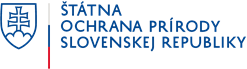 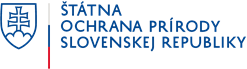 Nadlimitná zákazkaNadlimitná zákazka zadávaná postupom verejnej súťaže podľa § 66 ods. 7 druhá veta zákona č. 343/2015 Z. z. o verejnom obstarávaní a o zmene a doplnení niektorých zákonov v znení neskorších predpisov (ďalej len „zákon o verejnom obstarávaní“)SÚŤAŽNÉ  PODKLADYNázov predmetu zákazky:Rekonštrukcia elektroinštalácie v demänovských jaskyniach (stavebné práce)Za verejného obstarávateľa:					    					  ______________________________						        RNDr. Dušan Karaska	                      generálny riaditeľOsoba zabezpečujúca proces VO:				________________________________                                                                                                                 Ing. Iveta Kiedžuchová	        referentka VOSkutočnosti, ktoré môžu nastať v procese postupu zadávania zákazky, neupravené v týchto súťažných podkladoch, sa riadia príslušnými ustanoveniami zákona o verejnom obstarávaní ku dňu vyhlásenia verejného obstarávania.Banská Bystrica december 2021ÚVODPredložením svojej ponuky, uchádzač v plnom rozsahu a bez obmedzenia akceptuje všetky zmluvné podmienky vrátane všetkých podmienok verejného obstarávateľa obsiahnutých v oznámení o vyhlásení verejného obstarávania, v týchto súťažných podkladoch alebo v inej sprievodnej dokumentácii ako výlučné podmienky zadávania predmetnej zákazky a zrieka sa svojich vlastných podmienok. Prevzatím týchto súťažných podkladov záujemca potvrdzuje, že mu je známe, že verejný obstarávateľ  má k týmto súťažným podkladom výhradné práva a vyhlasuje, že súťažné podklady použije len na spracovanie ponuky pri zadávaní tejto zákazky a zabezpečí, aby ich nebolo možné akýmkoľvek spôsobom zneužiť treťou osobou. V prípade nedodržania tohto záväzku je mu zrejmé, že verejný obstarávateľ má právo uplatniť si náhradu škody. Predpokladá sa, že záujemcovia dôkladne preskúmajú a rešpektujú všetky pokyny a lehoty obsiahnuté v súťažných podkladoch. Ak uchádzač nedodá všetky požadované doklady, informácie a dokumentáciu alebo ak ním predložená ponuka nebude zodpovedať podmienkam uvedeným v Oznámení o vyhlásení verejného obstarávania pri zadávaní predmetnej zákazky a požiadavkám verejného obstarávateľa uvedeným v súťažných podkladoch alebo inej sprievodnej dokumentácii, bude jeho ponuka zo zadávania predmetnej zákazky vylúčená.OBSAH  SÚŤAŽNÝCH  PODKLADOVČasť I.  INFORMÁCIE O VEREJNOM OBSTARÁVATEĽOVIIdentifikácia verejného obstarávateľa Časť II. INFORMÁCIE O PREDMETE ZÁKAZKYPredmet a druh zákazkyRozdelenie predmetu zákazky Miesto a lehota dodania/uskutočnenia/zhotovenia predmetu zákazkyZdroj finančných prostriedkovČasť III. INFORMÁCIE O PONUKEPríprava ponuky Vyhotovenie ponuky - registráciaJazyk ponukyVariantné riešenieMena a ceny uvádzané v ponuke, mena finančného plneniaZábezpeka ponukyObsah ponukyObsah ponukyPredkladanie ponukyNáklady na ponukuOprávnenie predložiť ponukuPredloženie ponukyDoplnenie, zmena a odvolanie ponukyMiesto a lehota na predkladanie ponúkLehota viazanosti ponuky	Časť IV. INFORMÁCIE O POSTUPE VO VEREJNOM OBSTARÁVANÍKomunikácia a vysvetľovanie Komunikácia medzi verejným obstarávateľom  a záujemcami/uchádzačmi a vysvetľovanie informácií Obhliadka miesta dodania predmetu zákazkyDoplňujúce informácie Otváranie ponúkOtváranie ponúk (on-line sprístupnenie)Vyhodnocovanie ponúkVyhodnocovanie ponúkVyhodnotenie ponúk na základe kritérií na vyhodnotenie ponúkVyhodnotenie ponúk z hľadiska splnenia požiadaviek na predmet zákazkyVylúčenie ponukyVyhodnotenie splnenia podmienok účastiPosúdenie splnenia podmienok účasti a ich vysvetľovanieVylúčenie uchádzačaPrijatie ponukyInformácia o výsledku vyhodnocovania ponúkČasť V. DÔVERNOSŤ A ETIKA VO VEREJNOM OBSTARÁVANÍDôvernosť procesu verejného obstarávaniaČasť VI. SUBDODÁVATELIASubdodávateliaČasť VII. INFORMÁCIE O ZMLUVETyp zmluvyUzavretie zmluvyObchodné a osobitné podmienky plnenia zmluvyČasť VIII. JEDNOTNÝ EURÓPSKY DOKUMENTČasť IX. PODMIENKY ÚČASTI          Časť X. ZRUŠENIE POUŽITÉHO POSTUPU ZADÁVANIA ZÁKAZKYČasť XI. OPIS PREDMETU ZÁKAZKY          Časť XII. ZÁBEZPEKA PONUKYČasť XIII. KRITÉRIÁ NA VYHODNOTENIE PONÚK A SPÔSOB ICH UPLATNENIA PRÍLOHY SÚŤAŽNÝCH PODKLADOVPríloha č. 1: 1a) Návrh Zmluvy o dielo – pre Časť 11b) Návrh Zmluvy o dielo – pre Časť 2Príloha č. 2: 2a)  Návrh uchádzača na plnenie kritérií na vyhodnotenie ponúk – pre Časť 12b) Návrh uchádzača na plnenie kritérií na vyhodnotenie ponúk – pre Časť 2Príloha č. 3:3a) Projektová dokumentácia + Výkaz výmer – pre Časť 13b) Projektová dokumentácia + Výkaz výmer – pre Časť 2Príloha č. 4:Súhlas so spracovaním osobných údajovPríloha č. 5:Informácia o spracovávaní osobných údajovPríloha č.6:Vyhlásenie o vytvorení skupiny dodávateľov a plná moc Príloha č.7:Vyhlásenie uchádzača – 	7a) Čestné vyhlásenie uchádzača o pravdivosti a úplnosti dokladov a údajov uvedených v ponuke7b) Čestné vyhlásenie uchádzača, že súhlasí so súťažnými podmienkami a podkladmi, ako aj s návrhom obchodných podmienok dodania predmetu zákazky (t. z. s návrhom zmluvy)Časť I.INFORMÁCIE O VEREJNOM OBSTARÁVATEĽOVIidentifikácia verejného obstarávateľa:	Názov organizácie:	Štátna ochrana prírody Slovenskej republikyAdresa organizácie: 	Tajovského 28B, 974 01 Banská BystricaIČO: 	17 058 520DIČ:	2021526188IČ DPH:	   SK2021526188web: 	www.sopsr.skŠtatutárny zástupca: 	RNDr. Dušan Karaska, generálny riaditeľ Telefón: 	+421 484722026 e-mail: 	sekretariat@sopsr.sk          Kontaktná osoba pre účely verejného obstarávania:Meno:	 Ing. Iveta KiedžuchováTelefón:	 +421 484722046   e-mail:	 iveta.kiedzuchova@sopsr.skČasť II.INFORMÁCIE O PREDMETE ZÁKAZKYpredmet A DRUH zákazky:Názov predmetu zákazky:	 „Rekonštrukcia elektroinštalácie v demänovských jaskyniach“.Skrátený názov súťaže/heslo: Elektroinštalácia v DJDruh zákazky je v súlade s § 3 ods. 3 zákona o verejnom obstarávaní – zákazka na uskutočnenie stavebných prác.Spoločný slovník obstarávania (CPV): Hlavný predmet: 45000000-7 Stavebné práce45221250-9 Podzemné práce okrem tunelov, šácht a podzemných dráh45310000-3 Elektroinštalačné práce2.4     Vymedzenie predmetu zákazky: Predmetom zákazky je:Rekonštrukcia elektroinštalácie v Demänovskej jaskyni slobody, Demänovskej jaskyni mieru a Demänovskej ľadovej jaskyni  v rozsahu projektovej dokumentácie spracovanej pre  	rekonštrukciu elektroinštalácie v Demänovskej jaskyni slobody autorizovaným projektantom BBF elektro s. r. o., Radlinského 17/B, 052 01 Spišská Nová Ves, IČO: 36177245,	rekonštrukciu elektroinštalácie v Demänovskej jaskyni mieru a rekonštrukciu elektroinštalácie v Demänovskej ľadovej jaskyni zodpovedným projektantom Petrom Janekom, Hlavná 170, 033 01 Podtureň, IČO: 40451372.Podrobné vymedzenie predmetu zákazky a technické požiadavky tvorí časť XI. OPIS PREDMETU ZÁKAZKY a príloha č. 3 týchto súťažných podkladov.2.5	    Výsledkom verejného obstarávania bude uzatvorenie Zmluvy o dielo v súlade s ust. § 536 a nasledujúcich Obchodného zákonníka č. 513/1991 Zb. v znení neskorších predpisov (ďalej aj ako „Zmluva“) pre každú časť predmetu zákazky zvlášť s jedným alebo dvomi (úspešnými) uchádzačmi.  Návrh Zmluvy pre každú časť predmetu zákazky zvlášť tvorí prílohu č. 1 týchto súťažných podkladov. ROZDELENIE predmetu zákazky Predmet zákazky je rozdelený na 2 (dve) časti. Uchádzač môže podľa svojho rozhodnutia predložiť ponuku buď len na jednu časť alebo na obidve časti predmetu zákazky súčasne, t. j. predkladá samostatnú ponuku pre každú časť zákazky, ktorej sa chce zúčastniť.Časť 1 predmetu zákazky:  Rekonštrukcia elektroinštalácie v Demänovskej jaskyni slobody a Demänovskej jaskyni mieru, Časť 2 predmetu zákazky:  Rekonštrukcia elektroinštalácie v Demänovskej ľadovej jaskyni. Predpokladaná hodnota zákazky je 5,060 794,46 EUR, z toho:Časť 1 predmetu zákazky:  Predpokladaná hodnota 4,210 429,94 EUR,Časť 2 predmetu zákazky:  Predpokladaná hodnota    850 364,52 EUR.Podrobný opis rozdelenia predmetu zákazky na časti je uvedený v časti XI. OPIS PREDMETU ZÁKAZKY a prílohy č. 3 týchto súťažných podkladov.miesto  a lehota dodania/uskutočnenia/zhotovenia predmetu zákazkyMiesto dodania: Demänovská jaskyňa slobody, k. ú.: Demänovská Dolina, okres Liptovský Mikuláš, Žilinský krajDemänovská jaskyňa mieru, k. ú.: Demänovská Dolina, okres Liptovský Mikuláš, Žilinský krajDemänovská ľadová jaskyňa, k. ú.: Demänovská Dolina, okres Liptovský Mikuláš, Žilinský krajNUTS: SK031 Žilinský krajLehota dodania/uskutočnenia/zhotovenia: Verejný obstarávateľ uzavrie s úspešným uchádzačom Zmluvu o dielo podľa § 536 a nasl. zákona č. 513/1991 Zb. Obchodný zákonník v znení neskorších predpisov pre každú časť predmetu zákazky zvlášť. Zmluva pre Časť 1 predmetu zákazky: Rekonštrukcia elektroinštalácie v Demänovskej jaskyni slobody a Demänovskej jaskyni mieru bude uzavretá s dobou plnenia predmetu najneskôr do 12 mesiacov od nadobudnutia účinnosti Zmluvy (v súlade s harmonogramom prác).Zmluva pre Časť 2 predmetu zákazky:  Rekonštrukcia elektroinštalácie v Demänovskej ľadovej jaskyni bude uzavretá s dobou plnenia predmetu Zmluvy najneskôr do 6 mesiacov od nadobudnutia účinnosti Zmluvy (v súlade s harmonogramom prác).Návrh Zmluvy pre každú časť predmetu zákazky zvlášť tvorí prílohu č. 1 týchto súťažných podkladov.zdroj finančných prostriedkovPredmet zákazky plánuje verejný obstarávateľ financovať z finančných prostriedkov EÚ v rámci EŠIF-Kohézneho fondu, z Operačného programu Kvalita životného prostredia, z projektu: Realizácia programov starostlivosti o NPP Demänovské jaskyne a NPP Zápoľná jaskyňa, kód ITMS 2014+: 310011V993.Predmet zákazky bude financovaný formou bezhotovostného platobného styku na základe faktúr vystavených úspešným uchádzačom. Verejný obstarávateľ nebude poskytovať preddavky na plnenie Zmluvy.  Platobné podmienky sú uvedené v návrhu Zmluvy, ktorá tvorí prílohu č. 1 týchto súťažných podkladov.Časť III.INFORMÁCIE O PONUKEPríprava ponukyvyhotovenie ponuky - registráciaPonuka sa v súlade s § 49 ods. 1 písm. a) zákona o verejnom obstarávaní predkladá v elektronickej podobe prostredníctvom systému JOSEPHINE ver. 2.3, a to v lehote na predkladanie ponúk.Uchádzač má možnosť sa registrovať v systéme JOSEPHINE pomocou hesla alebo pomocou občianskeho preukazu s elektronickým čipom a bezpečnostným osobnostným kódom (eID). Predkladanie ponúk je umožnené iba autentifikovaným uchádzačom. Autentifikáciu je možné vykonať týmito spôsobmiv systéme JOSEPHINE registráciou a prihlásením pomocou občianskeho preukazu s elektronickým čipom a bezpečnostným osobnostným kódom (eID). V systéme je autentifikovaná spoločnosť, ktorú pomocou eID registruje štatutár danej spoločnosti. Autentifikáciu vykonáva poskytovateľ systému JOSEPHINE a to v pracovných dňoch v čase 8.00 – 16.00 hod. O dokončení autentifikácie je uchádzač informovaný e-mailom. b) 	nahraním kvalifikovaného elektronického podpisu (napríklad podpisu eID) štatutára danej spoločnosti na kartu užívateľa po registrácii a prihlásení do systému JOSEPHINE. Autentifikáciu vykoná poskytovateľ systému JOSEPHINE a to v pracovných dňoch v čase 8.00 – 16.00 hod. O dokončení autentifikácie je uchádzač informovaný e-mailom.c) 	vložením dokumentu preukazujúceho osobu štatutára na kartu užívateľa po registrácii, ktorý je podpísaný elektronickým podpisom štatutára, alebo prešiel zaručenou konverziou. Autentifikáciu vykoná poskytovateľ systému JOSEPHINE, a to v pracovných dňoch v čase 8.00 – 16.00 hod. O dokončení autentifikácie je uchádzač informovaný e-mailom.d)	vložením plnej moci na kartu užívateľa po registrácii, ktorá je podpísaná elektronickým podpisom štatutára aj splnomocnenou osobou, alebo prešla zaručenou konverziou. Autentifikáciu vykoná poskytovateľ systému JOSEPHINE a to v pracovné dni v čase 8.00 – 16.00 hod. O dokončení autentifikácie je uchádzač informovaný e-mailom.e)  počkaním na autentifikačný kód, ktorý bude poslaný na adresu sídla firmy do rúk štatutára uchádzača v listovej podobe formou doporučenej pošty. Lehota na tento úkon sú obvykle   4 pracovné dni (v rámci Európskej únie) a je potrebné s touto lehotou počítať pri vkladaní ponuky. O odoslaní listovej zásielky je uchádzač informovaný e-mailom. 	Autentifikovaný uchádzač si po prihlásení do systému JOSEPHINE v prehľade - zozname obstarávaní vyberie predmetné obstarávanie a vloží svoju ponuku do určeného formulára na príjem ponúk, ktorý nájde v záložke „Ponuky a žiadosti“. Uchádzač môže predložiť iba jednu ponuku, a to buď na celú zákazku (obidve Časti zákazky) alebo len na jednu z jej Častí (ktorúkoľvek), v lehote na predkladanie ponúk a podľa požiadaviek verejného obstarávateľa uvedených v týchto súťažných podkladoch a v oznámení o vyhlásení verejného obstarávania.Uchádzač nemôže byť zároveň členom skupiny dodávateľov, ktorá predkladá ponuku. Verejný obstarávateľ vylúči uchádzača, ktorý je súčasne členom skupiny dodávateľov v zmysle § 49 ods. 6 zákona o verejnom obstarávaní.Uchádzač predložením svojej ponuky v plnom rozsahu a bez výhrad akceptuje všetky podmienky verejného obstarávateľa týkajúce sa tohto postupu verejného obstarávania uvedené v oznámení o vyhlásení verejného obstarávania a v týchto súťažných podkladoch.Všetky dokumenty tvoriace obsah ponuky musia byť predložené verejnému obstarávateľovi elektronicky vo formáte .pdf, pričom elektronickú formu dokumentov musí uchádzač vyhotoviť z originálu alebo z úradne overenej fotokópie originálu dokumentu (pokiaľ nie je predmetný doklad vydávaný priamo v elektronickej podobe ako originál, podpísaný kvalifikovaným elektronickým podpisom), resp. pokiaľ nie je v týchto súťažných podkladoch určené inak. Všetky doklady vyhotovené uchádzačom, ktoré tvoria ponuku, musia byť uchádzačom alebo osobou oprávnenou konať za uchádzača podpísané. Doklady a dokumenty tvoriace obsah ponuky, požadované v týchto súťažných podkladoch a v oznámení o vyhlásení verejného obstarávania, musia byť k termínu predloženia ponuky platné a aktuálne.V prípade, ak zloženie zábezpeky uchádzač preukazuje poskytnutím bankovej záruky alebo poistením záruky za uchádzača, a tento doklad nie je vydaný príslušnou inštitúciou priamo v elektronickej podobe ako originál (podpísaný kvalifikovaným elektronickým podpisom),  je zároveň povinný doručiť na adresu verejného obstarávateľa: Štátna ochrana prírody SR, Tajovského 28B, 974 01 Banská Bystrica  v listinnej podobe originál  predmetnej bankovej záruky (záručnej listiny) alebo poistenia záruky (poistnej listiny) v lehote na predkladanie ponúk a v súlade s bodom 11.4 písm. g) týchto súťažných podkladov.Verejný obstarávateľ je povinný zachovávať mlčanlivosť o informáciách označených ako dôverné, ktoré mu uchádzač poskytol; na tento účel uchádzač označí, ktoré skutočnosti považuje za dôverné v súlade s časťou V. Dôvernosť a etika vo verejnom obstarávaní týchto súťažných podkladov.Ak uchádzač nevypracoval ponuku sám, uvedie v ponuke osobu, ktorej služby alebo podklady pri jej vypracovaní využil. Údaje podľa predchádzajúcej vety uvedie v rozsahu meno a priezvisko, obchodné meno alebo názov, adresa pobytu, sídlo alebo miesto podnikania a identifikačné číslo, ak bolo pridelené.jazyk ponukyPonuka a ďalšie doklady a dokumenty vo verejnom obstarávaní sa predkladajú v štátnom (slovenskom) jazyku. Ak je doklad alebo dokument vyhotovený v cudzom jazyku, predkladá sa spolu s jeho úradným prekladom do štátneho jazyka; to neplatí pre ponuky, návrhy, doklady a dokumenty vyhotovené v českom jazyku. Ak sa zistí rozdiel v ich obsahu, rozhodujúci je úradný preklad do štátneho jazyka.variantné riešenieUchádzačom sa nepovoľuje predložiť variantné riešenie vo vzťahu k požadovanému predmetu zákazky.Ak súčasťou ponuky bude aj variantné riešenie, variantné riešenie nebude zaradené do vyhodnocovania a bude sa naň hľadieť, akoby nebolo predložené.  mena a ceny uvádzané v ponuke, mena finančného plneniaUchádzačom navrhnutá zmluvná cena za dodanie požadovaného predmetu zákazky, resp. jej časti, uvedená v ponuke uchádzača a v návrhu Zmluvy musí byť stanovená v súlade s § 3 zákona NR SR č.18/1996 Z. z. o cenách v znení neskorších predpisov a jeho vykonávacích predpisov.Uchádzačom navrhovaná zmluvná cena bude vyjadrená v mene EUR so zaokrúhlením na dve desatinné miesta. Ak uchádzač určí ním navrhovanú cenu/ceny len na jedno desatinné miesto, platí, že na mieste druhého desatinného čísla je číslica 0.Výhradnou povinnosťou uchádzača je dôsledne preskúmať celý obsah súťažných pokladov, vrátane príloh a na základe ich obsahu stanoviť navrhovanú zmluvnú cenu. Uchádzačom navrhovaná zmluvná cena musí zohľadňovať všetky požiadavky verejného obstarávateľa, ako aj prípadné riziká, ktoré počas realizácie zákazky vzniknú. Uchádzačom navrhovaná zmluvná cena bude konečná, maximálna, ktorú nie je možné prekročiť.Uchádzač stanoví navrhovanú zmluvnú cenu za obstarávaný predmet zákazky, resp. jej Časti  na základe vlastných výpočtov, činností, výdavkov a príjmov podľa platných právnych predpisov. Uchádzač je pred predložením svojej ponuky povinný vziať do úvahy všetko, čo je nevyhnutné na úplné a riadne plnenie Zmluvy, pričom do svojich zmluvných cien zahrnie všetky náklady spojené s plnením predmetu zákazky. Zmluvná cena musí byť stanovená na základe poskytnutého výkazu výmer, ktorý je pre spracovanie ponuky a ocenenie predmetu zákazky pre uchádzačov záväzný a musí zahŕňať všetky výdavky spojené s realizáciou zákazky. K ocenenému výkazu výmer uchádzač predloží aj prílohu č. 2 týchto súťažných podkladov – Návrh uchádzača na plnenie kritérií na vyhodnotenie ponúk.Pri spracovaní zmluvnej ceny za uskutočnenie predmetu zákazky:uchádzač musí pre každú požadovanú položku uviesť jednotkovú cenu a celkovú cenu (ako súčin jednotkovej ceny a požadovaného množstva príslušnej položky), pričom tieto nesmú byť vyjadrené číslom „0“ ani záporným číslom;uchádzač musí dodržať udané množstvá v MJ.  V prípade, že v poskytnutom rozpočte nie sú hodnoty v  MJ udané, uchádzač ich musí stanoviť, pričom tieto hodnoty nesmú byť vyjadrené číslom „0“ ani záporným číslom;uchádzač musí vyplniť výkaz výmer v plnom rozsahu, žiadna položka nesmie byť nulová. Ak uchádzač niektorú položku nevyplní, má sa za to, že takého práce, montáže, dodávky materiálov atď. budú vykonané a ich cena je už zahrnutá v niektorých iných položkách;položky a množstvá uchádzačom naceneného výkazu výmer musia byť zhodné s výkazom výmer, ktorý je súčasťou týchto súťažných podkladov (príloha č. 3 týchto súťažných podkladov).V prípade, že uchádzač pri spracovaní zmluvnej ceny za uskutočnenie predmetu zákazky použije „ekvivalentné“ výrobky a zariadenia, dopracuje k ocenenému výkazu výmer „Prehľad ekvivalentných výrobkov a zariadení použitých pri ocenení predmetu zmluvy“ v členení podľa poskytnutého výkazu výmer na číslo položky s uvedením ekvivalentnej dodávky. Uvedený prehľad bude tvoriť súčasť oceneného výkazu výmer uchádzača.Uchádzač môže uviesť k jednotlivým položkám výkazu výmer iba jeden ekvivalent, ku ktorému uvedie výrobcu, presný názov výrobku a jeho technickú špecifikáciu. Verejný obstarávateľ si vyhradzuje právo vyžiadať od uchádzača doklad o tom, že ním navrhovaný výrobok alebo zariadenie je ekvivalentom k výrobkom a zariadeniam uvedeným vo výkaze výmer. V prípade, že uchádzač uvedenú skutočnosť nepreukáže, resp. verejný obstarávateľ zistí, že nejde o ekvivalent, verejný obstarávateľ nebude takýto ekvivalent akceptovať. Ak je uchádzač platiteľom DPH v zmysle príslušných právnych predpisov, navrhovanú zmluvnú cenu uvedie v zložení:navrhovaná zmluvná cena v EUR bez DPH,sadzba DPH v  %,suma DPH v EUR,navrhovaná zmluvná cena v EUR vrátane DPH.Ak uchádzač nie je platiteľom DPH, uvedie navrhovanú zmluvnú cenu v EUR ako cenu konečnú. Na skutočnosť, že nie je platiteľom DPH upozorní v ponuke.V prípade, ak sa uchádzač, ktorý nie je platiteľom DPH, počas plnenia Zmluvy stane platiteľom DPH, táto skutočnosť nie je dôvodom na zmenu dohodnutej ceny za predmet zákazky / Zmluvy a cena sa nezvyšuje o príslušnú sadzbu DPH.zábezpeka ponukyVerejný obstarávateľ požaduje zabezpečiť viazanosť ponuky zábezpekou. Zábezpeka je verejným obstarávateľom stanovená pre každú časť predmetu zákazky zvlášť:Pre časť 1 predmetu zákazky: Rekonštrukcia elektroinštalácie v Demänovskej jaskyni slobody a Demänovskej jaskyni mieru:  120 000,00 EUR       Pre časť 2 predmetu zákazky: Rekonštrukcia elektroinštalácie v Demänovskej ľadovej jaskyni: 25 000,00 EURPodmienky jej zloženia a podmienky uvoľnenia alebo vrátenia sú uvedené v časti XII. ZÁBEZPEKA PONUKY týchto súťažných podkladov.Obsah ponukyobsah ponukyPonuka musí obsahovať všetky doklady, dokumenty a informácie verejným obstarávateľom uvedené v oznámení o vyhlásení verejného obstarávania, tiež požiadavky na predmet zákazky a náležitosti ponuky  uvedené v týchto súťažných podkladoch, vzťahujúce sa k tomuto postupu zadávania zákazky.Doklady a dokumenty tvoriace obsah ponuky, požadované v týchto súťažných podkladoch a v oznámení o vyhlásení verejného obstarávania, musia byť k termínu predloženia ponuky platné a aktuálne.Uchádzač, ktorý preukazuje osobné postavenie podľa § 32 ods. 1 písm. a) zákona o verejnom obstarávaní, ako aj iné podmienky účasti, ak sa vyžadujú, je povinný predložiť spolu s ostatnými dokladmi už v rámci prvého poskytnutia osobných údajov verejnému obstarávateľovi súhlas so spracovaním osobných údajov, ktorý je povinný predložiť za každú fyzickú osobu, ktorej osobné údaje sa budú nachádzať v ponuke alebo iných podkladoch, potvrdeniach, čestných vyhláseniach, dokumentoch. Súhlas bude udelený prevádzkovateľovi, ktorým je verejný obstarávateľ: Štátna ochrana prírody Slovenskej republiky, IČO: 17058520, so sídlom: Tajovského 28B, 974 01 Banská Bystrica v zmysle zákona č. 18/2018 Z. z. o ochrane osobných údajov a o zmene a doplnení niektorých zákonov. Vzor súhlasu je prílohou č. 4 týchto súťažných podkladov.Osobné údaje získava verejný obstarávateľ výlučne od dotknutých osôb, t. j. dotknuté osoby mu ich sami poskytnú ako súčasť ponuky vo verejnom obstarávaní, resp. verejný obstarávateľ je oprávnený získavať údaje podľa § 32 ods. 3 zákona o verejnom obstarávaní. Ponuka predložená uchádzačom musí obsahovať:Sprievodný list ponuky so zoznamom predkladaných dokumentov - automaticky  generovaný systémom JOSEPHINE. Identifikačné údaje uchádzača (v prípade skupiny dodávateľov za každého člena skupiny dodávateľov): obchodný názov, sídlo alebo miesto podnikania, meno, priezvisko a funkcia štatutárneho zástupcu uchádzača, IČO, IČ DPH, DIČ, bankové spojenie, číslo bankového účtu, kontaktná osoba, e-mailová adresa a telefonický kontakt.Doklady, potvrdenia a dokumenty, ktorými uchádzač preukazuje splnenie podmienok účasti v rozsahu definovanom v oznámení o vyhlásení verejného obstarávania a v časti IX. PODMIENKY ÚČASTI týchto súťažných podkladov. Splnenie podmienok účasti možno predbežne nahradiť v zmysle § 39 zákona o verejnom obstarávaní Jednotným európskym dokumentom (ďalej aj ako „JED“). JED je potrebné vyplniť  a podpísať podľa časti VIII. JEDNOTNÝ EURÓPSKY DOKUMENT týchto súťažných podkladov.Ocenený výkaz výmer, t. j. rozpočet uchádzača (spracovaný podľa prílohy č. 3 týchto súťažných podkladov a v súlade s projektovou dokumentáciou a informáciami uvedenými  v bode 9 týchto súťažných podkladov). Ocenený výkaz výmer uchádzač predkladá aj vo formáte .xls/.xlsx (excel) v neuzamknutom súbore.Návrh uchádzača na plnenie kritérií na vyhodnotenie ponúk – vyplnený formulár podľa prílohy č. 2 týchto súťažných podkladov.Návrh Zmluvy vrátane príloh  podľa prílohy č. 1 týchto súťažných podkladov. Návrh Zmluvy vrátane príloh musí byť doplnený o identifikačné údaje uchádzača, o údaje týkajúce sa uchádzača, zmluvné ceny a musí byť podpísaný uchádzačom alebo osobou oprávnenou konať za uchádzača. Doklad preukazujúci zloženie zábezpeky podľa časti XII. ZÁBEZPEKA PONUKY týchto súťažných podkladov. V prípade, ak uchádzač skladá zábezpeku poskytnutím bankovej záruky alebo poistením záruky za uchádzača, a tento doklad nie je vydaný príslušnou inštitúciou priamo v elektronickej podobe ako originál (podpísaný kvalifikovaným elektronickým podpisom),  je povinný zároveň doručiť  na adresu verejného obstarávateľa  v listinnej podobe originál predmetnej bankovej záruky (záručnej listiny) alebo poistenia záruky (poistnej listiny) v lehote na predkladanie ponúk v  samostatnom obale. Obal musí byť uzatvorený.  Obal ponuky musí obsahovať nasledovné údaje:  adresu verejného obstarávateľa, adresu uchádzača (názov alebo obchodné meno a adresa sídla alebo miesta podnikania), označenie heslom verejnej súťaže: „Elektroinštalácia v DJ“ a označenie „SÚŤAŽ - NEOTVÁRAŤ“. V prípade, že sú banková záruka (záručná listina) alebo poistenie záruky (poistná listina) vydané príslušnou inštitúciou priamo v elektronickej podobe ako originál (podpísaný kvalifikovaným elektronickým podpisom), uchádzač vloží do systému JOSEPHINE tento elektronický doklad. V takomto prípade uchádzač nie je povinný doručiť verejnému obstarávateľovi originál dokladu bankovej záruky alebo originál poistenia záruky v listinnej podobe v lehote na predkladanie ponúk podľa predchádzajúceho odstavca.Čestné vyhlásenie uchádzača, že nie je členom skupiny dodávateľov, ktorá ako iný uchádzač predkladá ponuku. V prípade, ak uchádzača tvorí skupina dodávateľov zúčastnená vo verejnom obstarávaní, predloží zároveň samostatný list – vyhlásenie podľa bodu 13.2 týchto súťažných podkladov a podľa vzoru uvedeného v prílohe č. 6 týchto súťažných podkladov.Súhlas so spracovaním osobných údajov za každú fyzickú osobu, ktorej osobné údaje sa budú nachádzať v ponuke, v súlade s bodom 11.4 týchto súťažných podkladov a prílohou č. 4  týchto súťažných podkladov. Čestné vyhlásenie uchádzača v prípade, že ponuku nevypracoval sám, v ktorom uvedie osobu, ktorej služby alebo podklady využil  pri vypracovávaní ponuky.  Údaje v čestnom vyhlásení uvedie v rozsahu meno a priezvisko, obchodné meno alebo názov, adresa pobytu, sídlo alebo miesto podnikania a identifikačné číslo, ak bolo pridelené. VYHLÁSENIE UCHÁDZAČA o pravdivosti a úplnosti všetkých dokladov a údajov uvedených v ponuke podpísané uchádzačom (oprávnenou osobou). V prípade skupiny dodávateľov je potrebné predložiť uvedené vyhlásenie za každého člena skupiny dodávateľov samostatne alebo je možné predložiť aj jedno vyhlásenie za skupinu dodávateľov, ale podpísané všetkými členmi skupiny dodávateľov. Vzor čestného vyhlásenia tvorí prílohu č. 7a) týchto súťažných podkladov).VYHLÁSENIE UCHÁDZAČA, že súhlasí so súťažnými podmienkami a podkladmi, a že súhlasí aj s návrhom obchodných podmienok dodania predmetu zákazky (t. z. s návrhom Zmluvy), podpísané uchádzačom (oprávnenou osobou). V prípade skupiny dodávateľov je potrebné predložiť uvedené vyhlásenie za každého člena skupiny dodávateľov samostatne alebo je možné predložiť aj jedno vyhlásenie za skupinu dodávateľov, ale podpísané všetkými členmi skupiny dodávateľov. Tento súbor uchádzač predloží v needitovateľnej forme napr. vo formáte .pdf a uvedie ho do Zoznamu súborov v Krycom liste ponuky. Vzor čestného vyhlásenia tvorí prílohu č. 7b) týchto súťažných podkladov. Ostatné doklady a dokumenty požadované v týchto súťažných podkladoch.Verejný obstarávateľ nepožaduje od uchádzačov, aby vo svojej ponuke uviedli informácie týkajúce sa subdodávateľov podľa § 41 ods. 1 zákona o verejnom obstarávaní. Predkladanie ponukynáklady na ponukuVšetky náklady a výdavky spojené s prípravou a predložením ponuky znáša uchádzač bez  finančného nároku voči verejnému obstarávateľovi, bez ohľadu na výsledok verejného obstarávania,  a to aj v prípade, že verejný obstarávateľ neprijme ani jednu z predložených ponúk alebo zruší tento postup zadávania zákazky.Ponuky doručené predpísaným spôsobom a v lehote na predkladanie ponúk podľa týchto súťažných podkladov sa uchádzačom nevracajú. Zostávajú verejnému obstarávateľovi ako súčasť dokumentácie o verejnom obstarávaní. oprávnenie predložiť ponukuUchádzač môže predložiť iba jednu ponuku, a to buď na celú zákazku (obidve jej Časti) alebo len na jednu z jej Častí (ktorúkoľvek). Uchádzač nemôže byť v tom istom postupe zadávania zákazky členom skupiny dodávateľov, ktorá predkladá ponuku. Verejný obstarávateľ vylúči uchádzača, ktorý je súčasne členom skupiny dodávateľov v súlade s § 49 ods. 6 zákona o verejnom obstarávaní.Verejného obstarávania sa môže zúčastniť aj skupina dodávateľov. V prípade, ak sa tejto verejnej súťaže zúčastní skupina dodávateľov, resp. ak skupina dodávateľov predloží ponuku, uvedie informáciu o vytvorení skupiny dodávateľov vo svojej ponuke vo Vyhlásení, ktoré bude podpísané oprávnenými zástupcami všetkých členov skupiny. V záujme zjednodušenia komunikácie medzi verejným obstarávateľom a skupinou dodávateľov je potrebné v tomto Vyhlásení zároveň určiť (splnomocniť) jedného člena skupiny (lídra skupiny dodávateľov), s ktorým bude verejný obstarávateľ komunikovať a ktorý bude zastupovať všetkých členov skupiny v celom procese tejto verejnej súťaže.  Odporúčaný vzor predmetného Vyhlásenia a plnej moci je uvedený v prílohe č. 6  týchto súťažných podkladov. V prípade, ak bude ponuka skupiny dodávateľov prijatá, verejný obstarávateľ bude podľa § 37 ods. 2 zákona o verejnom obstarávaní vyžadovať vytvorenie určitej právnej formy z dôvodu riadneho plnenia Zmluvy. predloženie ponukyUchádzač predkladá ponuku elektronicky v súlade s § 49 ods. 1 písm. a) zákona o verejnom obstarávaní,  v lehote na predkladanie ponúk, do systému JOSEPHINE umiestnenom na webovej adrese: https://josephine.proebiz.com/.V prípade, ak uchádzač predloží ponuku prostredníctvom pošty, iného doručovateľa poštových zásielok, faxom alebo osobne, alebo ak uchádzač predloží ponuku v inom formáte ako určil verejný obstarávateľ a/alebo  jej obsah nebude možné sprístupniť, takáto ponuka bude z procesu verejného obstarávania podľa § 49 ods. 4 písm. a) alebo b) zákona o verejnom obstarávaní vylúčená.14.3	Elektronická ponuka sa vloží vyplnením ponukového formulára a vložením požadovaných dokladov a dokumentov v systéme JOSEPHINE umiestnenom na webovej adrese https://josephine.proebiz.com/.14.4	V predloženej ponuke prostredníctvom systému JOSEPHINE musia byť pripojené požadované a skenované doklady (odporúčaný formát je .pdf) tak, ako je uvedené v týchto súťažných podkladoch a vyplnenie položkového elektronického formulára, ktorý zodpovedá návrhu na plnenie kritérií uvedených v súťažných podkladoch.   Ak ponuka obsahuje dôverné informácie, uchádzač ich v ponuke viditeľne označí. 	Uchádzačom navrhovaná cena za dodanie požadovaného predmetu zákazky, uvedená v ponuke uchádzača, bude vyjadrená v EUR s presnosťou na dve desatinné miesta  a vložená do systému JOSEPHINE v tejto štruktúre: cena bez DPH, sadzba DPH, cena s alebo bez  DPH (pri vkladaní do systému JOSEPHINE označená ako „Jednotková cena (kritérium hodnotenia)“).Po úspešnom nahraní ponuky do systému JOSEPHINE je uchádzačovi odoslaný notifikačný     informatívny e-mail (a to na emailovú adresu užívateľa uchádzača, ktorý ponuku nahral). Elektronicky predložené ponuky verejnému obstarávateľovi v lehote na predkladanie ponúk    sa uchádzačom nevracajú, zostávajú ako súčasť dokumentácie v zmysle § 24 zákona o verejnom obstarávaní.14.8    Ponuka uchádzača predložená po uplynutí lehoty na predkladanie ponúk sa elektronicky neotvorí.DOPLNENIE, zmena A ODVOLANIE  PONUKYUchádzač môže predloženú ponuku vziať späť do uplynutia lehoty na predkladanie ponúk. Uchádzač pri odvolaní ponuky postupuje obdobne ako pri vložení prvotnej ponuky (kliknutím na tlačidlo „Stiahnuť ponuku“ a predložením novej ponuky).miesto a lehota na predkladanie ponúk   Ponuky sa predkladajú elektronicky v systéme JOSEPHINE.   Lehota na predkladanie ponúk uplynie dňa 11.02.2022 do 10:00 hod. miestneho času.lehota viazanosti ponukyUchádzač je svojou ponukou viazaný od lehoty na prekladanie ponúk až do uplynutia lehoty viazanosti ponúk stanovenej verejným obstarávateľom. Prípadné predĺženie lehoty bude uchádzačom dostatočne vopred oznámené formou elektronickej komunikácie v systéme JOSEPHINE.Lehota viazanosti ponúk je verejným obstarávateľom stanovená do 31.12.2022. Časť IV.INFORMÁCIE O POSTUPE VO VEREJNOM OBSTARÁVANÍKomunikácia a vysvetľovanie komunikácia medzi verejným obstarávateľom a záujemcami/uchádzačmi a vysvetľovane informáciíVerejný obstarávateľ v súlade s ustanovením § 20 zákona o verejnom obstarávaní určuje prostriedky elektronickej komunikácie vrátane doručovania tak, aby boli všeobecne dostupné, nediskriminačné a prepojiteľné so všeobecne používanými produktmi informačných a komunikačných technológií a aby nedošlo k obmedzeniu možnosti záujemcov alebo uchádzačov zúčastniť sa verejného obstarávania. Jazykom dorozumievania v tomto postupe zadávania zákazky je štátny jazyk Slovenskej republiky, t. j. slovenský jazyk.Verejný obstarávateľ bude pri komunikácii s uchádzačmi, resp. záujemcami postupovať prostredníctvom komunikačného rozhrania systému JOSEPHINE ver. 02.03. Tento spôsob komunikácie sa týka akejkoľvek komunikácie a podaní medzi verejným obstarávateľom a záujemcami, resp. uchádzačmi.JOSEPHINE je na účely tohto verejného obstarávania softvér na elektronizáciu zadávania verejných zákaziek. JOSEPHINE je webová aplikácia na doméne https://josephine.proebiz.com.Na bezproblémové používanie systému JOSEPHINE je nutné používať jeden z podporovaných internetových prehliadačov:Microsoft Internet Explorer verzia 11.0 a vyššia,Mozilla Firefox verzia 13.0 a vyššia aleboGoogle ChromeMicrosoft Edge.Pravidlá pre doručovanie – zásielka sa považuje za doručenú záujemcovi, resp. uchádzačovi ak jej adresát bude mať objektívnu možnosť oboznámiť sa s jej obsahom, tzn. akonáhle sa dostane zásielka do sféry jeho dispozície. Za okamih doručenia sa v systéme JOSEPHINE považuje okamih jej odoslania v systéme JOSEPHINE a to v súlade s funkcionalitou systému.	Ak je odosielateľom zásielky verejný obstarávateľ, tak záujemcovi, resp. uchádzačovi bude na ním určený kontaktný e-mail / e-maily bezodkladne odoslaná informácia o tom, že k predmetnej zákazke existuje nová zásielka / správa. Záujemca, resp. uchádzač sa prihlási do systému a v komunikačnom rozhraní zákazky bude mať zobrazený obsah komunikácie – zásielky, správy. Záujemca, resp. uchádzač si môže v komunikačnom rozhraní zobraziť celú históriu o svojej komunikácii s verejným obstarávateľom.Ak je odosielateľom zásielky záujemca, resp. uchádzač, tak po prihlásení sa do systému a k predmetnému obstarávaniu môže prostredníctvom komunikačného rozhrania odosielať správy a potrebné prílohy verejnému obstarávateľovi. Takáto zásielka sa považuje za doručenú verejnému obstarávateľovi okamihom jej odoslania v systéme JOSEPHINE v súlade s funkcionalitou systému. Verejný obstarávateľ odporúča záujemcom, ktorí chcú byť informovaní o prípadných aktualizáciách týkajúcich sa zákazky prostredníctvom notifikačných e-mailov, aby v danej zákazke zaklikli tlačidlo „ZAUJÍMA MA TO“ (v pravej hornej časti obrazovky). Notifikačné e-maily sú taktiež doručované záujemcom, ktorí sú evidovaní na elektronickom liste záujemcov pri danej zákazke.Vysvetlenie informácií uvedených v oznámení o vyhlásení verejného obstarávania, v súťažných podkladoch alebo v inej sprievodnej dokumentácii verejný obstarávateľ bezodkladne oznámi všetkým záujemcom, ktorí sú mu známi, najneskôr však šesť dní pred uplynutím lehoty na predkladanie ponúk za predpokladu, že o vysvetlenie záujemca požiada dostatočne vopred, a to prostredníctvom systému JOSEPHINE.Ak je to nevyhnutné, verejný obstarávateľ môže doplniť informácie uvedené v súťažných podkladoch, ktoré preukázateľne odošle/doručí  súčasne všetkým záujemcom prostredníctvom systému JOSEPHINE.Verejný obstarávateľ zároveň vysvetlenie alebo doplnenie informácií podľa predchádzajúcich bodov  zverejní vo svojom profile na portáli  www.uvo.gov.sk.Žiadosti v zmysle platného zákona o verejnom obstarávaní, ako napr. ust. § 39 ods. 6, § 40 ods.4., § 40 ods.5., § 41 ods.2., § 53 ods.1, § 55 ods. 1 atď. zákona o verejnom obstarávaní bude verejný obstarávateľ uchádzačom odosielať/doručovať prostredníctvom systému JOSEPHINE. Uchádzač je povinný predmetné dokumenty doručiť verejnému obstarávateľovi prostredníctvom systému JOSEPHINE (ak verejný obstarávateľ v konkrétnej žiadosti neurčí iný spôsob doručovania, napr. vzoriek).V prípade vylúčenia uchádzača z verejného obstarávania pre nesplnenie podmienok účasti alebo nesplnenie požiadaviek verejného obstarávateľa na predmet zákazky alebo nesplnenie požiadaviek uvedených v oznámení o vyhlásení verejného obstarávania a v týchto súťažných podkladoch, verejný obstarávateľ oznámi túto skutočnosť uchádzačovi prostredníctvom systému JOSEPHINE.V prípade uplatnenia inštitútu Žiadosti o vysvetlenie zo strany záujemcu/uchádzača musí byť žiadosť doručená verejnému obstarávateľovi prostredníctvom systému JOSEPHINE.V prípade uplatnenia inštitútu Žiadosti o nápravu záujemca/uchádzač doručuje žiadosť o nápravu prostredníctvom systému JOSEPHINE. Námietka sa podáva verejnému obstarávateľovi (v pozícii kontrolovaného) v elektronickej podobe prostredníctvom systému JOSEPHINE a zároveň sa doručuje Úradu pre verejné obstarávanie v zmysle § 170 ods. 8 b) zákona o verejnom obstarávaní.Vybavenie Žiadosti o nápravu bude verejný obstarávateľ odosielať / doručovať záujemcovi / uchádzačovi prostredníctvom systému JOSEPHINE.V záujme dodržania princípu rovnakého zaobchádzania so záujemcami a princípu transparentnosti, verejný obstarávateľ v predchádzajúcich bodoch určil spôsob komunikácie, na iný spôsob komunikácie verejný obstarávateľ nebude brať zreteľ, ak v týchto súťažných podkladoch nie je určené inak.Verejný obstarávateľ primerane predĺži lehotu na predkladanie ponúk ak:vysvetlenie informácií potrebných na vypracovanie ponuky a na preukázanie splnenia podmienok účasti  nie je poskytnuté v lehote podľa § 48 zákona o verejnom obstarávaní aj napriek tomu, že bolo vyžiadané dostatočne vopred alebov dokumentoch potrebných na vypracovanie ponuky vykoná podstatnú zmenu. Ak si vysvetlenie informácií potrebných na vypracovanie ponuky záujemca alebo uchádzač nevyžiadal dostatočne vopred alebo jeho význam je z hľadiska prípravy ponuky nepodstatný, verejný obstarávateľ nie je povinný predĺžiť lehotu na predkladanie ponúk. Na zabezpečenie neobmedzeného prístupu k dokumentácii potrebnej na vypracovanie ponuky a dokladov k ponuke, na preukázanie splnenia podmienok účasti, ako aj na vysvetľovanie / doplnenie informácií uvedených v oznámení o vyhlásení verejného obstarávania, v súťažných podkladoch alebo v inej sprievodnej dokumentácii verejný obstarávateľ zverejňuje všetky dokumenty a informácie vo svojom profile verejného obstarávateľa na webovej stránke Úradu pre verejné obstarávanie a v systéme JOSEPHINE. obhliadka miesta dodania predmetu zákazkyVerejný obstarávateľ umožní záujemcom obhliadku miesta dodania predmetu zákazky, a to v termíne dohodnutom medzi verejným obstarávateľom a záujemcom. Obhliadku miesta dodania predmetu zákazky pred predložením cenovej ponuky je možné dohodnúť s Ing. Petrom Stankovianskym, na mobilnom t. č.: +421 903 555 469. Výdavky spojené s obhliadkou miesta dodania predmetu zákazky idú na ťarchu záujemcu. Otázky, ktoré vzniknú v rámci obhliadky miesta dodania predmetu zákazky a budú mať vplyv na vyhotovenie ponuky, predložia záujemcovia prostredníctvom systému JOSEPHINE. Zodpovedanie týchto otázok a vysvetlenie informácií potrebných na vypracovanie ponuky získaných v rámci obhliadky miesta dodania predmetu zákazky bude verejným obstarávateľom poskytnuté všetkým záujemcom, ktorí sú mu známi, a to prostredníctvom systému JOSEPHINE. Verejný obstarávateľ zároveň vysvetlenie alebo  doplnenie informácií podľa predchádzajúcej vety zverejní vo svojom profile na webovej stránke Úradu pre verejné obstarávanie, čím bude zabezpečený jeho neobmedzený, úplný a priamy prístup pre všetkých záujemcov.DOPLŇUJÚCE INFORMÁCIE Všetky súťažné ponuky musia byť v súlade v platnými právnymi predpismi SR.Ďalšie postupy, vzťahy, termíny, povinnosti a pod. viažuce sa k vyhláseniu verejného obstarávania, ktoré nie sú popísané alebo špecifikované v týchto súťažných podkladoch, sa riadia príslušnými ustanoveniami zákona o verejnom obstarávaní, účinnými k dátumu zaslania oznámenia o vyhlásení verejného obstarávania Publikačnému úradu a do Vestníka verejného obstarávania.Otváranie ponúkotváranie ponúk (on-line sprístupnenie)Otváranie ponúk sa uskutoční elektronicky dňa 15.02.2022 o 10:00 hod.Miestom „on-line“ sprístupnenia ponúk je webová adresa https://josephine.proebiz.com/a totožná záložka ako pri predkladaní ponúk.  On-line sprístupnenia ponúk sa môže zúčastniť iba uchádzač, ktorého ponuka bola predložená v lehote na predkladanie ponúk. Pri on-line sprístupnení budú zverejnené informácie v zmysle zákona o verejnom obstarávaní. Všetky prístupy do tohto „on-line“ prostredia zo strany uchádzačov bude systém JOSEPHINE logovať a budú súčasťou protokolov v danom obstarávaní.Verejný obstarávateľ najneskôr do piatich pracovných dní odo dňa otvárania ponúk pošle prostredníctvom systému JOSEPHINE všetkým uchádzačom, ktorí predložili ponuky v lehote na predkladanie ponúk, zápisnicu z ich otvárania, ktorá obsahuje údaje v zmysle zákona o verejnom obstarávaní. Za okamih doručenia sa považuje okamih odoslania zápisnice verejným obstarávateľom všetkým uchádzačom prostredníctvom systému JOSEPHINE.Vyhodnocovanie ponúkVYHODNOCOVANIE PONÚKVerejný obstarávateľ v súlade s § 66 ods. 7 druhá veta zákona o verejnom obstarávaní v spojitosti s príslušnými časťami § 55 ods. 1 zákona o verejnom obstarávaní rozhodol, že vzhľadom k tomu, že nepoužije elektronickú aukciu, vyhodnotenie splnenia podmienok účasti a vyhodnotenie ponúk z hľadiska splnenia požiadaviek na predmet zákazky sa uskutoční po vyhodnotení ponúk na základe kritérií na vyhodnotenie ponúk, a to v prípade uchádzača, ktorý sa umiestnil na prvom mieste v poradí (tzv. super reverzná verejná súťaž).Vyhodnocovanie ponúk komisiou je neverejné.Do procesu vyhodnotenia ponúk budú zaradené tie ponuky, ktoré:	 boli doručené v lehote na predkladanie ponúk uvedenej v bode 16.2 týchto súťažných podkladov a spôsobom uvedeným v bode 14 týchto súťažných podkladov,zodpovedajú požiadavkám verejného obstarávateľa na predmet zákazky uvedeným v oznámení o vyhlásení verejného obstarávania, v týchto súťažných podkladoch alebo v inej sprievodnej dokumentácie poskytnutej verejným obstarávateľom.22.4 Komisia bude vyhodnocovať ponuky pre každú jednotlivú časť predmetu zákazky samostatne.    VYHODNOTENIE PONÚK NA ZÁKLADE KRITÉRIÍ NA VYHODNOTENIE PONÚKKomisia zriadená verejným obstarávateľom zostaví poradie ponúk podľa kritérií na vyhodnotenie ponúk.Jediným kritériom na vyhodnotenie ponúk je najnižšia celková cena za celú príslušnú Časť predmetu zákazky v EUR vrátane DPH u platiteľov DPH. V prípade uchádzača, ktorý nie je platiteľom DPH, bude predmetom hodnotenia jeho konečná cena.Ponuky budú vyhodnocované podľa kritérií na vyhodnotenie ponúk a spôsobom ich uplatnenia určenými v časti XIII. KRITÉRIÁ NA VYHODNOTENIE PONÚK A SPÔSOB ICH UPLATNENIA týchto súťažných podkladov.VYhodnotenie ponúk z HĽADISKA SPLNENIA POŽIADAVIEK NA PREDMEt ZÁKAZKYKomisia vyhodnocuje ponuky z hľadiska splnenia požiadaviek na predmet zákazky podľa § 53 zákona o verejnom obstarávaní.Komisia ponuku uchádzača, ktorý sa po vyhodnotení ponúk na základe kritérií na vyhodnotenie ponúk umiestnil na prvom mieste v poradí, vyhodnotí z hľadiska splnenia požiadaviek verejného obstarávateľa na predmet zákazky a v prípade pochybností overí správnosť informácií a dôkazov, ktoré uchádzač poskytol. Ponuka nesmie obsahovať žiadne obmedzenia alebo výhrady, ktoré sú v rozpore s požiadavkami verejného obstarávateľa na predmet zákazky uvedenými v oznámení o vyhlásení verejného obstarávania, v týchto súťažných podkladoch alebo v inej sprievodnej dokumentácií poskytnutej verejným obstarávateľom v lehote na predkladanie ponúk a nesmie obsahovať také skutočnosti, ktoré sú v rozpore so všeobecne záväznými právnymi predpismi.Ak verejný obstarávateľ vyžadoval od uchádzačov zábezpeku, komisia posúdi zloženie zábezpeky.Ak komisia identifikuje nezrovnalosti alebo nejasnosti v informáciách alebo dôkazoch, ktoré uchádzač poskytol, prostredníctvom systému JOSEPHINE požiada uchádzača o vysvetlenie ponuky, a ak je to potrebné aj o predloženie dôkazov. Vysvetlením ponuky nemôže dôjsť k jej zmene. Za zmenu ponuky sa nepovažuje odstránenie zrejmých chýb v písaní a počítaní.Zrejmé matematické chyby, zistené pri vyhodnocovaní ponúk, budú opravené v prípade:rozdielu medzi sumou uvedenou číslom a sumou uvedenou slovom; platiť bude suma uvedená správne,rozdielu medzi jednotkovou cenou a celkovou cenou, ak uvedená chyba vznikla dôsledkom nesprávneho násobenia jednotkovej ceny množstvom; platiť bude jednotková cena,preukázateľne hrubej chyby pri jednotkovej cene v desatinnej čiarke; platiť bude jednotková cena s opravenou desatinnou čiarkou, celková cena položky bude odvodená od takto opravenej jednotkovej ceny,nesprávne spočítanej sumy vo vzájomnom súčte alebo medzisúčte jednotlivých položiek; platiť bude správny súčet, resp. medzisúčet jednotlivých položiek a pod.,O každej vykonanej oprave bude uchádzač bezodkladne upovedomený. Uchádzač bude v takomto prípade požiadaný o vysvetlenie ponuky – predloženie písomného súhlasu s vykonanou opravou.Ak sa pri zákazke javí ponuka ako mimoriadne nízka vo vzťahu k predmetu zákazky, komisia prostredníctvom systému JOSEPHINE požiada uchádzača o vysvetlenie týkajúce sa tej časti ponuky, ktoré sú pre jej cenu podstatné. Vysvetlenie sa môže týkať najmä:hospodárnosti stavebných postupov, hospodárnosti výrobných postupov alebo hospodárnosti poskytovaných služieb,technického riešenia alebo osobitne výhodných podmienok, ktoré má uchádzač k dispozícii na dodanie tovaru, na uskutočnenie stavebných prác, na poskytnutie služby,osobitosti tovaru, osobitosti stavebných prác alebo osobitosti služby navrhovanej uchádzačom,dodržiavania povinností v oblasti pracovného práva, najmä s ohľadom na dodržiavanie minimálnych mzdových nárokov, ochrany životného prostredia alebo sociálneho práva podľa osobitných predpisov,dodržiavania povinností voči subdodávateľom,možnosti uchádzača získať štátnu pomoc.    V tejto super reverznej súťaži sa ust. § 53 ods. 3 zákona o verejnom obstarávaní neuplatní. Ak uchádzač odôvodňuje mimoriadne nízku ponuku získaním štátnej pomoci, musí byť schopný v primeranej lehote určenej komisiou preukázať, že mu štátna pomoc bola poskytnutá v súlade s pravidlami vnútorného trhu Európskej únie, inak verejný obstarávateľ vylúči ponuku. Uchádzač musí vysvetlenie ponuky alebo odôvodnenie mimoriadne nízkej ponuky doručiť            verejnému obstarávateľovi v stanovenej lehote prostredníctvom systému JOSEPHINE. Komisia zohľadní vysvetlenie ponuky uchádzačom v súlade s požiadavkou podľa § 53 odseku 1 zákona o verejnom obstarávaní alebo odôvodnenie mimoriadne nízkej ponuky uchádzačom, ktoré vychádza z predložených dôkazov. Informácie, týkajúce sa preskúmavania, vysvetľovania, vyhodnocovania, vzájomného porovnania ponúk a odporúčaní na prijatie ponuky sú dôverné. Členovia komisie na vyhodnotenie ponúk a zodpovedné osoby verejného obstarávateľa nesmú/nebudú počas prebiehajúceho procesu vyhlásenej súťaže poskytovať alebo zverejňovať uvedené informácie o obsahu ponúk ani uchádzačom, ani žiadnym iným tretím osobám.  Informácie, ktoré uchádzač v ponuke označí za dôverné, nebudú zverejnené alebo inak použité bez predošlého súhlasu uchádzača, pokiaľ uvedené nebude v rozpore so zákonom o verejnom obstarávaní  a inými všeobecne záväznými právnymi predpismi/osobitnými predpismi (zákon č. 211/2000 Z. z. slobodnom prístupe k informáciám a o zmene a doplnení niektorých zákonov, zákon č. 215/2004 Z. z. o ochrane utajovaných skutočností a o zmene a doplnení niektorých zákonov atď.).  V súlade s § 55 ods. 1 zákona o verejnom obstarávaní, ak dôjde k vylúčeniu uchádzača, ktorý sa umiestnil na prvom mieste v poradí, verejný obstarávateľ vyhodnotí ponuku z hľadiska splnenia požiadaviek na predmet zákazky u ďalšieho uchádzača v poradí tak, aby ponuka uchádzača umiestneného na prvom mieste v novo zostavenom poradí spĺňala požiadavky verejného obstarávateľa na predmet zákazky; za predpokladu, že existuje dostatočný počet uchádzačov.  vylúčenie ponukyVerejný obstarávateľ v súlade s § 53 ods. 5 zákona o verejnom obstarávaní vylúči ponuku, akuchádzač nezložil zábezpeku podľa určených podmienok,ponuka nespĺňa požiadavky na predmet zákazky uvedené v dokumentoch potrebných na   vypracovanie ponuky,   uchádzač nedoručí písomné vysvetlenie ponuky na základe požiadavky podľa § 53 ods. 1 zákona o verejnom obstarávaní do1. dvoch pracovných dní odo dňa odoslania žiadosti o vysvetlenie, ak komisia neurčila dlhšiu lehotu a komunikácia sa uskutočňuje prostredníctvom elektronických prostriedkov,2. piatich pracovných dní odo dňa doručenia žiadosti o vysvetlenie, ak komisia neurčila dlhšiu lehotu a komunikácia sa uskutočňuje inak ako podľa prvého bodu,uchádzačom predložené vysvetlenie ponuky nie je svojím obsahom v súlade s požiadavkou podľa § 53 ods. 1 zákona o verejnom obstarávaní,uchádzač nedoručí písomné odôvodnenie mimoriadne nízkej ponuky do piatich pracovných dní odo dňa doručenia žiadosti, ak komisia neurčila dlhšiu lehotu,   uchádzačom predložené vysvetlenie mimoriadne nízkej ponuky a dôkazy dostatočne neodôvodňujú nízku úroveň cien alebo nákladov najmä s ohľadom na skutočnosti podľa § 53 ods. 2 zákona o verejnom obstarávaní,uchádzač poskytol nepravdivé informácie alebo skreslené informácie s podstatným vplyvom na vyhodnotenie ponúk,uchádzač sa pokúsil neoprávnene ovplyvniť postup verejného obstarávania.Uchádzačovi bude prostredníctvom systému JOSEPHINE oznámené vylúčenie jeho ponuky, s uvedením dôvodov vylúčenia  a lehotou, v ktorej môžu byť doručené námietky.Vyhodnotenie splnenia podmienok účastiposúdenie splnenia podmienok účasti a ich vysvetľovanieHodnotenie splnenia podmienok účasti bude založené na preskúmaní splnenia podmienok účasti týkajúcich sa osobného postavenia, finančného a ekonomického postavenia  a technickej alebo odbornej spôsobilosti uvedených v oznámení o vyhlásení verejného obstarávania a v časti  IX. PODMIENKY ÚČASTI týchto súťažných podkladoch, v súlade s  § 40 zákona o verejnom obstarávaní, a to u uchádzača, ktorý sa po vyhodnotení ponúk umiestnil na prvom mieste v poradí. Ak sa verejného obstarávania zúčastňuje skupina dodávateľov, preukazuje splnenie podmienok účasti vo verejnom obstarávaní týkajúcich sa osobného postavenia za každého člena skupiny osobitne a splnenie podmienok účasti vo verejnom obstarávaní týkajúcich sa finančného a ekonomického postavenia a technickej spôsobilosti alebo odbornej spôsobilosti preukazuje spoločne. Oprávnenie dodávať tovar, uskutočňovať stavebné práce alebo poskytovať službu preukazuje člen skupiny len vo vzťahu k tej časti predmetu zákazky, ktorú má zabezpečiť.Uchádzači pri preukázaní splnenia podmienok účasti môžu v súlade s § 39 zákona o verejnom obstarávaní využiť Jednotný európsky dokument. Z uchádzačom predloženého JED-u musí byť jednoznačne zrejmé, že spĺňa podmienky účasti stanovené verejným obstarávateľom, a to ku dňu predloženia ponuky.Uchádzač alebo záujemca predkladá Jednotný európsky dokument osobitne: za seba, za osobu, ktorej technické a odborné kapacity využíva na preukázanie splnenia podmienok účasti. Ak sa verejného obstarávania zúčastňuje skupina dodávateľov, JED predkladá každý člen skupiny osobitne. V prípade využitia § 39 zákona o verejnom obstarávaní uchádzačom, môže verejný obstarávateľ v zmysle § 39 ods.6 zákona o verejnom obstarávaní na zabezpečenie riadneho priebehu verejného obstarávania kedykoľvek v jeho priebehu uchádzača alebo záujemcu písomne požiadať o predloženie dokladu alebo dokladov nahradených Jednotným európskym dokumentom. Uchádzač doručí doklady verejnému obstarávateľovi prostredníctvom systému JOSEPHINE do piatich pracovných dní odo dňa doručenia žiadosti, ak verejný obstarávateľ neurčil dlhšiu lehotu.V prípade, že uchádzač využije možnosť predkladania konkrétnych dokladov na preukázanie splnenia podmienok účasti, je povinný originálne doklady alebo ich úradne overené kópie (vrátane úradných prekladov) naskenovať a vložiť ich do systému JOSEPHINE ako súčasť ponuky. V prípade, že sú doklady, ktorými uchádzač preukazuje splnenie podmienok účasti vydávané orgánom verejnej správy (alebo inou povinnou inštitúciou) priamo v digitálnej podobe, musí uchádzač vložiť do systému JOSEPHINE tento digitálny doklad (vrátane jeho úradného prekladu, ak je to podľa predchádzajúcich ustanovení potrebné).Verejný obstarávateľ prostredníctvom systému JOSEPHINE požiada uchádzača o vysvetlenie alebo doplnenie predložených dokladov vždy, keď z predložených odkladov nemožno posúdiť ich platnosť alebo splnenie podmienky účasti v zmysle § 40 ods. 4 zákona o verejnom obstarávaní. Uchádzač doručí vysvetlenie alebo doplnenie predložených dokladov v lehote podľa § 40 ods. 4 zákona o verejnom obstarávaní, ak verejný obstarávateľ neurčil dlhšiu lehotu.V súlade s § 55  ods. 1 zákona o verejnom obstarávaní, ak dôjde k vylúčeniu uchádzača, ktorý sa umiestnil na prvom mieste v poradí, verejný obstarávateľ následne vyhodnotí splnenie podmienok účasti u ďalšieho uchádzača v poradí, ktorého ponuka spĺňala požiadavky verejného obstarávateľa na predmet zákazky tak, aby uchádzač umiestnený na prvom mieste v novo zostavenom poradí spĺňal podmienky účasti; za predpokladu, že existuje dostatočný počet uchádzačov.vylúčenie  uchádzača Verejný obstarávateľ v súlade s § 40 ods. 6 zákona o verejnom obstarávaní vylúči z verejného obstarávania uchádzača, ak	a)   nesplnil podmienky účasti,b) predložil neplatné doklady; neplatnými dokladmi sú doklady, ktorým uplynula lehota platnosti,c) poskytol informácie alebo doklady, ktoré sú nepravdivé alebo pozmenené tak, že nezodpovedajú skutočnosti a majú vplyv na vyhodnotenie splnenia podmienok účasti,	d) pokúsil sa neoprávnene ovplyvniť postup verejného obstarávania,	e) pokúsil sa získať dôverné informácie, ktoré by mu poskytli neoprávnenú výhodu,f) konflikt záujmov podľa § 23 zákona o verejnom obstarávaní nemožno odstrániť inými účinnými opatreniami,g) na základe dôveryhodných informácií má dôvodné podozrenie, že uchádzač uzavrel v danom verejnom obstarávaní s iným hospodárskym subjektom dohodu narúšajúcu hospodársku súťaž, ak sa táto podmienka uvedie v oznámení o vyhlásení verejného obstarávania,h) pri posudzovaní odbornej spôsobilosti preukázateľne identifikoval protichodné záujmy uchádzača, ktoré môžu nepriaznivo ovplyvniť plnenie zákazky,i) nepredložil po písomnej žiadosti vysvetlenie alebo doplnenie predložených dokladov v určenej lehote,j) nepredložil po písomnej žiadosti doklady nahradené jednotným európskym dokumentom v určenej lehote,k) nenahradil inú osobu, prostredníctvom ktorej preukazuje splnenie podmienok účasti technickej spôsobilosti alebo odbornej spôsobilosti, ktorá nespĺňa určené požiadavky, v určenej lehote inou osobou, ktorá spĺňa určené požiadavky,l) nenahradil subdodávateľa, ktorý nespĺňa požiadavky určené verejným obstarávateľom novým subdodávateľom, ktorý spĺňa určené požiadavky, v lehote podľa § 41 ods. 2. zákona o verejnom obstarávaní,m) nenahradil technikov, technické orgány alebo osoby určené na plnenie zmluvy alebo koncesnej zmluvy, alebo riadiacich zamestnancov, ktorí nespĺňajú podmienku účasti alebo § 34 ods. 1 písm. c) alebo písm. g) zákona o verejnom obstarávaní, v určenej lehote novými osobami alebo orgánmi, ktorú spĺňajú túto podmienku účasti.Záujemca alebo uchádzač, ktorý nespĺňa podmienky účasti osobného postavenia podľa § 32 ods. 1 písm. a), g) a h) zákona o verejnom obstarávaní alebo sa na neho vzťahuje dôvod na vylúčenie podľa § 40 ods. 6 písmen c) až g) a podľa § 40 ods. 7 zákona o verejnom obstarávaní, je oprávnený verejnému obstarávateľovi preukázať, že prijal dostatočné opatrenia na vykonanie nápravy. Opatreniami na vykonanie nápravy musí záujemca alebo uchádzač preukázať, že zaplatil alebo sa zaviazal zaplatiť náhradu týkajúcu sa akejkoľvek škody, napravil pochybenie, dostatočne objasnil sporné skutočnosti a okolnosti, a to aktívnou spoluprácou s príslušnými orgánmi, a že prijal konkrétne technické, organizačné a personálne opatrenia, ktoré sú určené na to, aby sa zabránilo budúcim pochybeniam, priestupkom, správnym deliktom alebo trestným činom.Záujemca alebo uchádzač, ktorému bol uložený zákaz účasti vo verejnom obstarávaní potvrdený konečným rozhodnutím v inom členskom štáte, nie je oprávnený verejnému obstarávateľovi preukázať, že prijal opatrenia na vykonanie nápravy podľa § 40 ods. 8 druhej vety zákona o verejnom obstarávaní, ak je toto rozhodnutie vykonateľné v Slovenskej republike.Verejný obstarávateľ bezodkladne prostredníctvom systému JOSEPHINE upovedomí uchádzača, že bol vylúčený s uvedením dôvodu vylúčenia a lehoty, v ktorej môže byť doručená námietka.Prijatie ponuky informácia o výsledku vyhodnocovania ponúk28.1 	Verejný obstarávateľ je povinný po vyhodnotení ponúk, po skončení postupu podľa § 55 ods. 1 zákona o verejnom obstarávaní a po odoslaní všetkých oznámení o vylúčení uchádzača bezodkladne písomne oznámiť všetkým uchádzačom, ktorých ponuky sa vyhodnocovali, výsledok vyhodnotenia ponúk, vrátane poradia uchádzačov a súčasne uverejniť informáciu o výsledku vyhodnotenia ponúk a poradie uchádzačov v profile. Úspešnému uchádzačovi alebo uchádzačom oznámi, že jeho ponuku prijíma. Neúspešnému uchádzačovi alebo uchádzačom oznámi, že neuspel/neuspeli a dôvody neprijatia jeho/ich ponuky. Neúspešnému uchádzačovi v informácii o výsledku vyhodnotenia ponúk uvedie aj identifikáciu úspešného uchádzača alebo uchádzačov, informáciu o charakteristikách a výhodách prijatej ponuky alebo ponúk a lehotu, v ktorej môže byť doručená námietka. Časť V.DÔVERNOSŤ A ETIKA VO VEREJNOM OBSTARÁVANÍ29       DÔVERNOSŤ PROCESU VEREJNÉHO OBSTARÁVANIA 29.1 	Verejný obstarávateľ je povinný zachovávať mlčanlivosť o informáciách označených ako dôverné, ktoré mu uchádzač poskytol; na tento účel uchádzač označí, ktoré skutočnosti považuje za dôverné. 29.2 	Za dôverné informácie je na účely zákona o verejnom obstarávaní možné označiť výhradne obchodné tajomstvo, technické riešenia a predlohy, návody, výkresy, projektové dokumentácie, modely, spôsob výpočtu jednotkových cien a ak sa neuvádzajú jednotkové ceny, ale len cena, tak aj spôsob výpočtu ceny a vzory. 29.3 	Ustanovením bodu 29.1 nie je dotknutá povinnosť verejného obstarávateľa oznamovať či zasielať úradu dokumenty a iné oznámenia, ako ani zverejňovať dokumenty a iné oznámenia podľa zákona o verejnom obstarávaní a tiež povinnosti zverejňovania zmlúv podľa osobitného predpisu (Zákon č. 211/2000 Z. z. o slobodnom prístupe k informáciám a o zmene a doplnení niektorých zákonov v znení neskorších predpisov.) 29.4 	Verejný obstarávateľ je povinný zabezpečiť, aby vo verejnom obstarávaní nedošlo ku konfliktu záujmov, ktorý by mohol narušiť alebo obmedziť hospodársku súťaž alebo porušiť princíp transparentnosti a princíp rovnakého zaobchádzania. Verejný obstarávateľ je povinný prijať primerané opatrenia a vykonať nápravu, ak zistí konflikt záujmov. Verejný obstarávateľ bude postupovať podľa § 23 zákona o verejnom obstarávaní. Časť VI.SUBDODÁVATELIA30       SUBDODÁVATELIA30.1	Verejný obstarávateľ pripúšťa plnenie predmetu zákazky subdodávateľmi.30.2	Uchádzač zodpovedá za celé a riadne plnenie Zmluvy počas celého trvania zmluvného vzťahu s verejným obstarávateľom, a to bez ohľadu na to, či uchádzač použil subdodávateľov alebo nie, v akom rozsahu a za akých podmienok.  Verejný obstarávateľ nenesie akúkoľvek zodpovednosť voči subdodávateľom úspešného uchádzača.30.3	Verejný obstarávateľ  v súlade s § 41 ods. 3 zákona o verejnom obstarávaní vyžaduje, aby úspešný uchádzač v Zmluve najneskôr v čase jej uzavretia uviedol údaje o všetkých známych subdodávateľoch (názov/sídlo, resp. miesto podnikania, IČO, predmet subdodávky a jej % podiel na celkovom plnení),  údaje o osobe oprávnenej konať za subdodávateľa v rozsahu meno a priezvisko, adresa pobytu, dátum narodenia.      Pravidlá zmeny subdodávateľov počas realizácie predmetu zákazky a povinnosť dodávateľa oznámiť  zmenu subdodávateľa a údaje o novom subdodávateľovi podľa predchádzajúceho bodu, ako aj povinnosť dodávateľa oznámiť akúkoľvek zmenu údajov o existujúcom  subdodávateľovi počas realizácie zákazky sú uvedené v návrhu Zmluvy. 30.4   Zoznam subdodávateľov zadefinovaných pri podpise Zmluvy bude tvoriť prílohu Zmluvy.Časť VII.INFORMÁCIE O ZMLUVE31     Typ zmluvy31.1 Podrobné vymedzenie zmluvných podmienok na dodanie požadovaného predmetu zákazky tvorí  prílohu č. 1 týchto súťažných podkladov – Návrh Zmluvy o dielo (zvlášť pre každú časť predmetu zákazky).32      Uzavretie zmluvy32.1  Zmluva s úspešným uchádzačom, ktorého ponuka bola pre konkrétnu časť predmetu zákazky prijatá, bude uzavretá v súlade s § 56 zákona o verejnom obstarávaní.Uzavretá Zmluva nesmie byť v rozpore so súťažnými podkladmi a s ponukou predloženou      úspešným uchádzačom.Podľa § 11 ods. 1 zákona o verejnom obstarávaní verejný obstarávateľ nesmie uzatvoriť zmluvu, koncesnú zmluvu alebo rámcovú dohodu s uchádzačom alebo uchádzačmi, ktorí majú povinnosť zapisovať sa do registra partnerov verejného sektora a nie sú zapísaní v registri partnerov verejného sektora alebo ktorých subdodávatelia alebo subdodávatelia podľa osobitného predpisu, ktorí majú povinnosť zapisovať sa do registra partnerov verejného sektora a nie sú zapísaní v registri partnerov verejného sektora. Povinnosť zápisu do registra partnerov verejného sektora upravuje osobitný predpis – zákon č. 315/2016 Z. z. o registri partnerov verejného sektora a o zmene a doplnení niektorých zákonov.Úspešný uchádzač alebo uchádzači sú povinní zapísať sa do registra partnerov verejného sektora.Úspešný uchádzač alebo uchádzači sú povinní poskytnúť verejnému obstarávateľovi riadnu súčinnosť potrebnú na uzavretie Zmluvy v lehote podľa zákona o verejnom obstarávaní.Úspešný uchádzač  najneskôr v čase uzavretia Zmluvy, ktorá bude výsledkom tohto verejného obstarávania, bude v rámci súčinnosti potrebnej na uzavretie Zmluvy povinný predložiť verejnému obstarávateľovi:údaje o všetkých známych subdodávateľoch (názov/sídlo resp. miesto podnikania, IČO, predmet subdodávky a jej % podiel na celkovom plnení), údaje o osobe oprávnenej konať za subdodávateľa v rozsahu meno a priezvisko, adresa pobytu, dátum narodenia,zoznam subdodávateľov zadefinovaných pri podpise Zmluvy bude tvoriť prílohu Zmluvy.32.6 	V prípade, že úspešný uchádzač pred podpisom Zmluvy v stanovenej lehote nepredloží dokumenty uvedené v predchádzajúcom bode týchto súťažných podkladov, verejný obstarávateľ to bude považovať za neposkytnutie riadnej súčinnosti a bude postupovať podľa zákona o verejnom obstarávaní.32.7   Verejný obstarávateľ určí v Zmluve:povinnosť dodávateľa oznámiť akúkoľvek zmenu údajov o subdodávateľovi,pravidlá zmeny subdodávateľa a povinnosť dodávateľa oznámiť zmenu subdodávateľa a údaje podľa § 41 ods. 3 zákona o verejnom obstarávaní o novom subdodávateľovi.Obchodné a osobitné podmienky plnenia zmluvyObchodné podmienky na dodanie predmetu zákazky sú súčasťou Zmluvy a nie je prípustné ich uchádzačom meniť.V prípade, že uchádzačom predložený návrh Zmluvy nebude obsahovať tieto obchodné podmienky, bude ponuka uchádzača zo súťaže vylúčená.Akákoľvek zmena Zmluvy zo strany uchádzača  bude dôvodom pre vylúčenie uchádzača z procesu verejného obstarávania. Uchádzač je povinný doplniť chýbajúce údaje v Zmluve (týkajúce sa uchádzača).Osobitné podmienky plnenia Zmluvy: Zhotoviteľ je povinný strpieť výkon kontroly/auditu súvisiaceho s dodávaným tovarom, prácami a službami kedykoľvek počas platnosti a účinnosti Zmluvy o poskytnutí nenávratného finančného príspevku, a to oprávnenými osobami a poskytnúť im všetku potrebnú súčinnosť. Oprávnené osoby sú:  Poskytovateľ a ním poverené osoby, Útvar vnútorného auditu Poskytovateľa/Útvar vnútornej kontroly Sprostredkovateľského orgánu a ním poverené osoby, Najvyšší kontrolný úrad SR a ním poverené osoby, Orgán auditu, jeho spolupracujúce orgány (Úrad vládneho auditu) a osoby poverené na výkon kontroly/auditu, Splnomocnení zástupcovia Európskej Komisie a Európskeho dvora audítorov, Orgán zabezpečujúci ochranu finančných záujmov EÚ, Osoby prizvané orgánmi uvedenými v písm. a) až f) v súlade s príslušnými právnymi predpismi SR a právnymi aktmi EÚ.  Verejný obstarávateľ si vyhradzuje právo neuzavrieť Zmluvu s úspešným uchádzačom, ak uchádzačom navrhnutá cena bude vyššia ako predpokladaná hodnota zákazky. Verejný obstarávateľ si vyhradzuje právo neuzavrieť Zmluvu s úspešným uchádzačom v prípade  neudelenia súhlasu MŽP SR s podpisom Zmluvy.Časť VIII. JEDNOTNÝ EURÓPSKY DOKUMENTDoklady preukazujúce splnenie podmienok účasti možno predbežne nahradiť v zmysle § 39 zákona o verejnom obstarávaní Jednotným európskym dokumentom. Z predmetného dokumentu predloženého uchádzačom musí byť jednoznačne zrejmé, že rozsahom, obsahom aj spôsobom spĺňa podmienky účasti preukazované Jednotným európskym dokumentom, stanovené verejným obstarávateľom v bode III.1) Oznámenia o vyhlásení verejného obstarávania a v časti IX. PODMIENKY ÚČASTI týchto súťažných podkladoch.V súlade s § 39 ods. 6 zákona o verejnom obstarávaní  môže verejný obstarávateľ na zabezpečenie riadneho priebehu verejného obstarávania kedykoľvek v jeho priebehu požiadať uchádzača o predloženie dokladu alebo dokladov nahradených JED - om. Uchádzač doručí doklady verejnému obstarávateľovi do piatich pracovných dní odo dňa doručenia žiadosti, ak verejný obstarávateľ neurčil dlhšiu lehotu.Jednotný európsky dokument v editovateľnej forme je možné stiahnuť z webového sídla ÚVO (www.uvo.gov.sk).Manuál k vyplneniu JED je zverejnený na: https://www.uvo.gov.sk/zaujemcauchadzac/jednotny-europsky-dokument-604.htmlJED musí byť podpísaný štatutárnym orgánom uchádzača alebo osobou oprávnenou konať v mene uchádzača.Verejný obstarávateľ uvádza, že obmedzuje informácie požadované na podmienky účasti (týkajúce sa časti IV: Podmienky účasti formuláru JED-u) a umožňuje uchádzačovi vyplniť len oddiel „α“ časti IV. formuláru JED-u  (α GLOBÁLNY ÚDAJ PRE VŠETKY PODMIENKY ÚČASTI)  - otázku s odpoveďou áno alebo nie. Iné oddiely časti IV. formuláru JED-u (oddiely A až D) uchádzač nie je povinný vypĺňať.Údaje o verejnom obstarávateľovi potrebné na vyplnenie Jednotného európskeho dokumentu:Odkaz na uverejnené Oznámenie o vyhlásení verejného obstarávania na vnútroštátnej úrovni: https://www.uvo.gov.sk/vyhladavanie-zakaziek/detail/dokumenty/435306Evidenčné číslo spisu, ktoré pridelil verejný obstarávateľ:  ŠOP SR/1467/2021Identifikácia verejného obstarávateľa: 	Štátna ochrana prírody Slovenskej republiky                                                                     Tajovského 28B, 974 01 Banská BystricaNázov alebo skrátený opis obstarávania:   Rekonštrukcia elektroinštalácie v demänovských jaskyniachJEDNOTNÝ EURÓPSKY DOKUMENT – FORMULÁR v.1.00Časť I : Informácie týkajúce sa postupu verejného obstarávania a verejného obstarávateľa alebo obstarávateľaINFORMÁCIE O POSTUPE VEREJNÉHO OBSTARÁVANIAUchádzač, ktorý sa verejného obstarávania zúčastňuje samostatne a ktorý nevyužíva zdroje    a/alebo kapacity iných osôb na preukázanie splnenia podmienok účasti, vyplní a predloží jeden Jednotný európsky dokument.Uchádzač, ktorý sa verejného obstarávania zúčastňuje samostatne, ale využíva zdroje a/alebo kapacity iných osôb na preukázanie splnenia podmienok účasti, vyplní a predloží Jednotný európsky dokument za svoju osobu spolu s vyplneným samostatným/i Jednotným/i európskym/i dokumentom/i, ktorý/é obsahuje/ú príslušné informácie pre každú z osôb, ktorých zdroje a/alebo kapacity využíva uchádzač na preukázanie splnenia podmienok účasti.V prípade, že uchádzača tvorí skupina dodávateľov zúčastnená vo verejnom obstarávaní, uchádzač vyplní a predloží samostatný Jednotný európsky dokument s požadovanými informáciami za každého člena skupiny dodávateľov.Časť IX.PODMIENKY ÚČASTIOsobné postavenie (§ 32 zákona o verejnom obstarávaní) PLATÍ PRE OBIDVE ČASTI PREDMETU ZÁKAZKYDoklady požadované na preukázanie osobného postavenia podľa § 32 zákona o verejnom obstarávaní je postačujúce v ponuke predložiť jedenkrát bez ohľadu na to, či uchádzač predkladá ponuku len na jednu časť alebo na obidve časti predmetu zákazky.Uchádzač musí spĺňať podmienky účasti týkajúce sa osobného postavenia uvedené v § 32 ods. 1 zákona o verejnom obstarávaní. Ich splnenie uchádzač preukazuje spôsobom podľa § 32 ods. 2 a 3 alebo § 152 zákona o verejnom obstarávaní. Uchádzač, ktorý má sídlo, miesto podnikania alebo obvyklý pobyt mimo územia SR môže splnenie podmienok účasti podľa § 32 ods. 1 zákona o verejnom obstarávaní preukázať aj spôsobom podľa § 32 ods. 4 a 5 zákona o verejnom obstarávaní.Ak ponuku predkladá skupina dodávateľov, uchádzač preukazuje splnenie podmienok účasti vo verejnom obstarávaní týkajúcich sa osobného postavenia v zmysle § 32 zákona o verejnom obstarávaní za každého člena skupiny osobitne. Oprávnenie dodávať tovar, uskutočňovať stavebné práce alebo poskytovať službu preukazuje člen skupiny len vo vzťahu k tej časti predmetu zákazky, ktorú má zabezpečiť.Ak sú doklady preukazujúce splnenie podmienok účasti vystavované priamo v elektronickej podobe ako originál (podpísané kvalifikovaným elektronickým podpisom), uchádzač ich predloží elektronicky v takej podobe, v akej ich príslušná inštitúcia vydala.Ak sa doklady preukazujúce splnenie podmienok účasti vydávajú len v listinnej podobe, uchádzač ich naskenuje a predloží elektronicky v needitovateľnej forme vo formáte .pdf.Podľa § 39 zákona o verejnom obstarávaní môže uchádzač predbežne nahradiť doklady na preukázanie splnenia podmienok účasti určené verejným obstarávateľom Jednotným európskym dokumentom. Ak uchádzač predkladá JED, predkladá tento doklad v needitovateľnej forme vo formáte .pdf.  Vo vzťahu k ustanoveniu § 32 ods. 2 písm. e) zákona o verejnom obstarávaní verejný obstarávateľ požaduje, aby uchádzač preukázal, že je oprávnený uskutočňovať práce zodpovedajúce predmetu zákazky alebo ekvivalentné na vyhradených technických zariadeniach elektrických v rozsahu montáže a opráv v objektoch pôsobnosti Štátnej banskej správy podľa § 8a zákona SNR č. 51/1988 Zb., a súčasne jeho zamestnanci majú osvedčenie na vykonávanie príslušných prác na VTZ elektrických podľa § 8a zákona SNR č. 51/1988 Zb., v súlade s príslušným osobitným právnym predpisom podľa § 3 písm. f) zákona SNR č. 51/1988 Zb. o banskej činnosti, výbušninách a o štátnej banskej správe v znení neskorších predpisov v platnom znení. Odôvodnenie: Nakoľko predmet zákazky je činnosť vykonávaná banským spôsobom, je nevyhnutné, aby uchádzač mal požadovanú činnosť uvedenú v doklade o oprávnení uskutočňovať stavebné práce.Upozornenie:V prípade, ak uchádzač so sídlom v Slovenskej republike predkladá doklady podľa § 32 ods. 2 zákona o verejnom obstarávaní, verejný obstarávateľ upozorňuje, že uchádzač nie je povinný predkladať doklady podľa § 32 ods. 2 písm. b), c) a písm. e) zákona o verejnom obstarávaní, nakoľko verejný obstarávateľ je oprávnený použiť údaje z informačných systémov verejnej správy podľa osobitného predpisu (zákona č. 177/2018 Z. z. o niektorých opatreniach na znižovanie administratívnej záťaže využívaním informačných systémov verejnej správy a o zmene a doplnení niektorých zákonov (zákon proti byrokracii)). Verejný obstarávateľ je v súlade s týmto zákonom schopný získať nasledovné doklady: potvrdenie zdravotnej poisťovne a Sociálnej poisťovne,potvrdenie miestne príslušného daňového úradu, doklad o oprávnení dodávať tovar, uskutočňovať stavebné práce alebo poskytovať službu.Na preukázanie splnenia podmienky účasti podľa § 32 ods. 2 písm. e) zákona o verejnom obstarávaní vyššie uvedené platí pre hospodárske subjekty taxatívne vymenované v § 2 ods. 2 zákona č. 272/2015 Z. z. o registri právnických osôb, podnikateľov a orgánov verejnej moci a o zmene a doplnení niektorých zákonov. V ostatných prípadoch je uchádzač naďalej povinný predložiť doklad preukazujúci splnenie podmienky účasti týkajúcej sa osobného postavenia podľa § 32 ods. 2 písm. e) zákona o verejnom obstarávaní (napríklad výpis z obchodného registra alebo živnostenského registra).V prípade, ak z technických dôvodov nebude možné získať údaje alebo výpisy z uvedených informačných systémov  verejnej správy v rozsahu zdrojových registrov bezodkladne, verejný obstarávateľ je oprávnený vyžiadať si od uchádzačov predloženie výpisov z príslušných zdrojových registrov v listinnej podobe. Listinná podoba výpisov podľa predchádzajúcej vety nesmie byť staršia ako 30 dní. Podmienka možnosti získania dokladov podľa § 32 ods. 2 písm. b), c), e) zákona o verejnom obstarávaní z informačných systémov verejnej správy sa netýka subjektov so sídlom alebo  miestom podnikania mimo Slovenskej republiky.Finančné a ekonomické postavenie (§ 33 zákona o verejnom obstarávaní) PLATÍ PRE  OBIDVE ČASTI PREDMETU ZÁKAZKYUchádzač musí spĺňať podmienky účasti podľa § 33 ods.1 písm. a) zákona o verejnom obstarávaní týkajúce sa finančného a ekonomického postavenia. Ich splnenie uchádzač preukazuje predložením vyjadrenia banky alebo pobočky zahraničnej banky.Minimálna požadovaná úroveň štandardov k bodu 1:Verejný obstarávateľ požaduje predloženie vyjadrenia alebo ekvivalentného dokladu od banky/bánk alebo pobočky zahraničnej banky alebo zahraničnej banky, v ktorej má uchádzač vedený účet, o schopnosti uchádzača plniť finančné záväzky, ktoré/é musí/musia obsahovať informáciu o tom, že uchádzač: nie je v nepovolenom debete, v prípade splácania úveru dodržuje splátkový kalendár, bežný účet uchádzača nie je predmetom exekúcie.Uvedené vyjadrenie nesmie byt staršie ako tri mesiace ku dňu predkladania ponúk. K vyjadreniu banky/bánk alebo ekvivalentnému/ým dokladu/om uchádzač zároveň predloží čestné vyhlásenie potvrdené/podpísané oprávnenou osobou, že nemá vedené účty ani záväzky v inej/ých banke/ách okrem tej/tých, od ktorej/ých predložil vyššie uvedené potvrdenie/a, resp. ekvivalentný/é doklad/y. Uvedené čestné vyhlásenie nesmie byť staršie ako tri mesiace ku dňu predkladania ponúk.Verejný obstarávateľ neumožňuje nahradiť požadované vyjadrenie banky/bánk alebo pobočky  zahraničnej banky alebo zahraničnej banky výpisom z účtu uchádzača vedeného v príslušnej banke/bankách alebo pobočke zahraničnej banky alebo zahraničnej banke.Uvedené vyjadrenie/potvrdenie nesmie byt staršie ako tri mesiace ku dňu predkladania ponúk.Uchádzač musí spĺňať podmienky účasti podľa § 33 ods.1 písm. d) zákona o verejnom obstarávaní týkajúce sa finančného a ekonomického postavenia. Ich splnenie uchádzač preukazuje predložením prehľadu o dosiahnutom obrate v oblasti, ktorej sa predmet zákazky týka, najviac za posledné tri hospodárske roky, za ktoré je dostupný v závislosti od vzniku alebo začatia prevádzkovania činnosti.Minimálna požadovaná úroveň štandardov k bodu 2:Uchádzač predloží čestné vyhlásenie podpísané osobou oprávnenou konať v mene uchádzača, v ktorom uvedie dosiahnutý obrat za činnosti v oblasti, ktorej sa predmet zákazky týka za 
predchádzajúce tri hospodárske roky, resp. roky, za ktoré je dostupný v závislosti od vzniku alebo začatia prevádzkovania činnosti. Minimálny obrat PRE ČASŤ 1: Rekonštrukcia elektroinštalácie v Demänovskej jaskyni slobody a Demänovskej jaskyni mieru v oblasti, ktorej sa predmet zákazky týka, musí byť 
minimálne vo výške 3,000 000,00 EUR bez DPH spolu za posledné tri hospodárske roky, za ktoré je dostupný v závislosti od vzniku alebo začatia prevádzkovania činnosti. Minimálny obrat PRE ČASŤ 2: Rekonštrukcia elektroinštalácie v Demänovskej ľadovej jaskyni v oblasti, ktorej sa predmet zákazky týka, musí byť minimálne vo výške 600 000,00 EUR bez DPH spolu za posledné tri hospodárske roky, za ktoré je dostupný v závislosti od vzniku alebo začatia prevádzkovania činnosti.Obrat v oblasti, v ktorej sa predmet zákazky týka, sa na účely tejto časti zákazky považuje obrat v činnosti vykonávanej banským spôsobom, a to v súlade s § 3 písm. b), d), e), f) a h) a súčasne § 8a zákona SNR č.51/1988 Zb. o banskej činnosti, výbušninách a o štátnej banskej správe v znení neskorších predpisov v platnom znení.V prípade, ak uchádzač predkladá požadovaný obrat v inej mene ako EUR, vo vyhlásení uvedie okrem sumy v pôvodnej mene aj sumu v EUR, ktorú prepočíta kurzom  Európskej centrálnej banky (ECB) ku dňu 31.12. príslušného roka. V prípade uchádzača, ktorého tvorí skupina dodávateľov zúčastnená vo verejnom obstarávaní, tento preukazuje splnenie podmienok účasti týkajúcich sa finančného a ekonomického postavenia podľa bodu 1 tejto časti súťažných podkladov za všetkých členov skupiny spoločne.Uchádzač môže na preukázanie finančného a ekonomického postavenia využiť finančné zdroje inej osoby, bez ohľadu na ich právny vzťah. V takomto prípade musí uchádzač verejnému obstarávateľovi preukázať, že pri plnení zmluvy bude skutočne používať zdroje osoby, ktorej postavenie využíva na preukázanie finančného a ekonomického postavenia. Skutočnosť podľa druhej vety preukazuje záujemca alebo uchádzač písomnou zmluvou uzavretou s osobou, ktorej zdrojmi mieni preukázať svoje finančné a ekonomické postavenie. Z písomnej zmluvy musí vyplývať záväzok osoby, že poskytne plnenie počas celého trvania zmluvného vzťahu. Osoba, ktorej zdroje majú byť použité na preukázanie finančného a ekonomického postavenia, musí preukázať splnenie podmienok účasti týkajúce sa osobného postavenia okrem § 32 ods. 1 písm. e) zákona o verejnom obstarávaní  a nesmú u nej existovať dôvody na vylúčenie podľa § 40 ods. 6 písm. a) až h) a ods. 7 zákona o verejnom obstarávaní.Ak uchádzač nedokáže z objektívnych dôvodov poskytnúť na preukázanie finančného a ekonomického postavenia dokument určený verejným obstarávateľom, môže finančné a ekonomické postavenie preukázať predložením iného dokumentu, ktorý verejný obstarávateľ považuje za vhodný. Verejný obstarávateľ bude za vhodný dokument považovať ekvivalentný doklad, pokiaľ uchádzač nebude z objektívnych dôvodov schopný predložiť doklad vyžadovaný verejným obstarávateľom. Verejný obstarávateľ uchádzačovi odporúča takéto objektívne dôvody vo svojej ponuke uviesť.Ak sú doklady a dokumenty, ktorými uchádzač preukazuje splnenie podmienky účasti podľa § 33  zákona o verejnom obstarávaní vystavované priamo v elektronickej podobe ako originál (podpísaný kvalifikovaným elektronickým podpisom), uchádzač ich predloží elektronicky v  takej podobe, v akej ich príslušná inštitúcia vydala.Ak sa doklady preukazujúce splnenie podmienok účasti podľa § 33 zákona o verejnom obstarávaní vydávajú len v listinnej podobe, uchádzač ich naskenuje a predloží elektronicky v needitovateľnej forme vo formáte .pdf.Podľa § 39 zákona o verejnom obstarávaní môže uchádzač predbežne nahradiť doklady na preukázanie splnenia podmienok účasti určené verejným obstarávateľom Jednotným európskym dokumentom.Uchádzač predkladá Jednotný európsky dokument osobitne: a) za seba, b) za osobu, ktorej finančné zdroje využíva na preukázanie splnenia podmienok účasti.Ak sa verejného obstarávania zúčastňuje skupina dodávateľov, Jednotný európsky      dokument predkladá každý člen skupiny osobitne.Technická spôsobilosť alebo odborná spôsobilosť (§ 34 zákona o verejnom obstarávaní)PLATÍ PRE  OBIDVE ČASTI PREDMETU ZÁKAZKYUchádzač musí spĺňať podmienky účasti podľa § 34 zákona o verejnom obstarávaní týkajúce sa technickej alebo odbornej spôsobilosti uchádzača, ktoré preukazuje podľa druhu, množstva, dôležitosti alebo využitia dodávky tovaru, stavebných prác alebo služieb nasledovnými dokladmi:podľa § 34 ods. 1 písm. b) zákona o verejnom obstarávaní:zoznamom stavebných prác uskutočnených za predchádzajúcich 5 rokov od vyhlásenia verejného obstarávania (tzv. „rozhodujúce obdobie“) s uvedením cien, miest a lehôt uskutočnenia stavebných prác; zoznam musí byť doplnený potvrdením o uspokojivom vykonaní stavebných prác a zhodnotení uskutočnených stavebných prác podľa obchodných podmienok, ak odberateľombol verejný obstarávateľ alebo obstarávateľ podľa tohto zákona, dokladom je referencia,bola iná osoba ako verejný obstarávateľ alebo obstarávateľ podľa tohto zákona, dôkaz o plnení potvrdí odberateľ; ak také potvrdenie uchádzač alebo záujemca nemá k dispozícii, vyhlásením uchádzača alebo záujemcu o ich uskutočnení, doplneným dokladom, preukazujúcim ich uskutočnenie alebo zmluvný vzťah, na základe ktorého boli uskutočnené.Minimálna požadovaná úroveň štandardov k bodu 1a):Splnenie určenej podmienky účasti podľa § 34 ods. 1 písm. b) zákona o verejnom obstarávaní uchádzač preukáže predložením zoznamu stavebných prác rovnakého alebo podobného charakteru ako je predmet zákazky, uskutočnených za obdobie predchádzajúcich 5 rokov od vyhlásenia verejného obstarávania. Verejný obstarávateľ požaduje od uchádzača predložiť zoznam obsahujúci minimálne jednu stavebnú prácu zodpovedajúcu požadovanému predmetu zákazky, t. j. činnosti vykonávané banským spôsobom v zmysle § 3 písm. b), d), e), f) a h) zákona SNR č. 51/1988 Zb. o banskej činnosti, výbušninách a o štátnej banskej správe v znení neskorších predpisov v platnom znení, s rozpočtovým nákladom na stavebnú prácu v min. hodnote 500 000,00 EUR bez DPH PRE ČASŤ 1: Rekonštrukcia elektroinštalácie v Demänovskej jaskyni slobody a Demänovskej jaskyni mieru a zoznam obsahujúci minimálne jednu stavebnú prácu zodpovedajúcu požadovanému predmetu zákazky, t. j. výroba a montáž nerezových konštrukcií, s rozpočtovým nákladom za stavebnú prácu v min. hodnote 100 000,00 EUR bez DPH PRE ČASŤ 2: Rekonštrukcia elektroinštalácie v Demänovskej ľadovej jaskyni.Stavebnými prácami rovnakého alebo podobného charakteru sa rozumejú činnosti vykonávané banským spôsobom v zmysle § 3 písm. b), d), e), f) a h) a súčasne § 8a  zákona SNR č. 51/1998 Zb. o banskej činnosti, výbušninách a o štátnej banskej správe v znení neskorších predpisov v platnom znení.Každá jedna stavebná práca, uvedená v zozname, nemusí obsahovať súčasne všetky činnosti vykonávané banským spôsobom uvedené v  § 3 písm. b), d), e), f) a h) zákona SNR č.51/1988 Zb. o banskej činnosti a o štátnej banskej správe v znení neskorších predpisov v platnom znení, písmená § 3 sú uvedené ako alternatívne, teda postačí, ak požiadavka bude splnená minimálne podľa jedného z nich.Predložený zoznam stavebných prác musí obsahovať minimálne: názov (obchodné meno) a sídlo odberateľa (investora),názov stavby,charakteristiku stavby (stručný opis, z ktorého bude zrejmé, či išlo o stavebné práce rovnakého alebo podobného charakteru ako je predmet zákazky),cenu diela bez DPH,termín a miesto realizácie,meno, tel. číslo, príp. e-mail kontaktnej osoby odberateľa, u ktorej je možné overiť uvedené informácie. V prípade, ak uchádzač predkladá v zozname stavebných prác uskutočnené práce v inej mene ako EUR, v prehľade uvedie okrem sumy v pôvodnej mene aj sumu v EUR, ktorú prepočíta kurzom ECB ku dňu zverejnenia oznámenia o vyhlásení verejného obstarávania. Za vyhlásenie verejného obstarávania sa považuje zverejnenie Oznámenia o vyhlásení verejného obstarávania v Úradnom vestníku Európskej únie. V prípade, ak uchádzač v zozname predkladá zmluvné zabezpečenie stavebných prác, ktorých realizácia presahuje rozhodujúce obdobie (obdobie predchádzajúcich 5 rokov od vyhlásenia verejného obstarávania), t. j. začala skôr ako pred rozhodujúcim obdobím alebo nebola ukončená do vyhlásenia verejného obstarávania, uchádzač v zozname osobitne finančne vyčlení celkovú cenu zmluvnej zákazky a uvedie zvlášť rozpočtový náklad iba na tú časť stavebných prác, ktorá bola realizovaná v požadovanom rozhodujúcom období.V prípade, ak sa uchádzač preukáže dodávkou, ktorú uskutočnil ako subdodávateľ alebo ako člen skupiny dodávateľov, v zozname stavebných prác uvedie, akú časť zákazky  v rozhodujúcom období predchádzajúcich 5 rokov od vyhlásenia verejného obstarávania vykonával a hodnotu tejto časti v EUR bez DPH. Zoznam stavebných prác musí byť podpísaný štatutárnym orgánom uchádzača alebo osobou oprávnenou konať v mene uchádzača. Predmetné doklady uchádzač predkladá v needitovateľnej forme vo formáte .pdf. podľa § 34 ods. 1 písm. g) zákona o verejnom obstarávaní :údajmi o vzdelaní a odbornej praxi alebo odbornej kvalifikácii osôb určených na plnenie zmluvy alebo riadiacich zamestnancov.Minimálna požadovaná úroveň štandardov k bodu 1b:Splnenie určenej podmienky účasti podľa § 34 ods. 1 písm. g) zákona o verejnom obstarávaní uchádzač preukáže predložením:1b) – 1:Zoznamu riadiacich zamestnancov uchádzača s uvedením údajov o dosiahnutom vzdelaní a odbornej praxi, podpísaný štatutárnym uchádzačom, alebo osobou oprávnenou konať v mene uchádzača.1b) – 2:Okrem zoznamu riadiacich zamestnancov uchádzača (podľa predchádzajúceho bodu), predloží uchádzač osobitne aj údaje o dosiahnutom vzdelaní a odbornej praxi osôb určených na plnenie zmluvy (kľúčoví odborníci):Kľúčoví odborníci:Životopisy každého kľúčového odborníka, okrem nižšie požadovaných údajoch, musia obsahovať súhlas dotknutej osoby so spracovaním osobných údajov v zmysle zákona č. 18/2018 Z. z. o ochrane osobných údajov a o zmene a doplnení niektorých zákonov (príloha č. 4 týchto súťažných podkladov).Kľúčový odborník 1 - Stavbyvedúci:Minimálne 3 roky odborných skúseností v oblasti riadenie stavebných prác; túto podmienku účasti preukáže profesijným životopisom alebo ekvivalentným dokladom.Minimálne 1 praktická skúsenosť s riadením stavebných prác v podzemí v pozícii stavbyvedúceho; túto podmienku účasti preukáže profesijným životopisom alebo ekvivalentným dokladom.V predloženom životopise uvedie zoznam stavieb rovnakého alebo podobného charakteru ako je predmet zákazky, ktoré táto osoba ako stavbyvedúci riadila.Fotokópia platného osvedčenia na výkon stavbyvedúceho s odborným zameraním zodpovedajúcim predmetu zákazky,  vydanom SKSI, pričom túto fotokópiu osvedčenia stavbyvedúci opatrí okrúhlou pečiatkou a svojím podpisom. Verejný obstarávateľ uzná rovnocenné potvrdenie (osvedčenie) vydané príslušným orgánom iného členského štátu, ktorým uchádzač alebo záujemca preukazuje splnenie podmienok účasti vo verejnom obstarávaní.Kľúčový odborník 2 - Revízny technik elektrických zariadení v podzemí:Minimálne 3 roky odborných skúseností v pozícii revízneho technika elektrických zariadení; túto podmienku účasti preukáže profesijným životopisom alebo ekvivalentným dokladom.Minimálne 1 praktická skúsenosť v pozícii revízneho technika elektrických zariadení s identifikáciou stavby/stavieb rovnakého alebo podobného charakteru ako je predmet zákazky; túto podmienku účasti preukáže profesijným životopisom alebo ekvivalentným dokladom.Fotokópia platného oprávnenia vydaného oprávnenou autoritou – Technickou inšpekciou, resp. iný ekvivalentný doklad podľa legislatívneho pôvodu kľúčového odborníka na činnosť: elektrotechnik špecialista – odborné prehliadky a odborné skúšky elektrických zariadení.            Kľúčový odborník 3 - Elektrikár – oprávnenie na inštalácie v objektoch v podzemíMinimálne 3 roky odborných skúseností v oblasti elektrikár; túto podmienku účasti preukáže profesijným životopisom alebo ekvivalentným dokladom.Minimálne 1 praktická skúsenosť s realizáciou elektrikárskych prác s identifikáciu stavby/stavieb rovnakého alebo podobného charakteru ako je predmet zákazky.Fotokópia platného oprávnenia/osvedčenia o odbornej spôsobilosti v elektrotechnike na riadenie činnosti alebo prevádzky v zmysle platných právnych predpisov pre elektrické zariadenia v rozsahu: oprava a údržba EZ do 1 000 V vrátane bleskozvodov, resp. iný ekvivalentný doklad podľa legislatívneho pôvodu kľúčového odborníka.Kľúčový odborník 4 – Autorizovaný bezpečnostný technikMinimálne 3 roky odborných skúseností v pozícii bezpečnostného technika; túto podmienku účasti preukáže profesijným životopisom alebo ekvivalentným dokladom.Fotokópia platného osvedčenia autorizovaného bezpečnostného technika vydaného Národným inšpektorátom práce, resp. iný ekvivalentný doklad.Predmetné doklady uchádzač predkladá v needitovateľnej forme vo formáte .pdf. V prípade uchádzača, ktorého tvorí skupina dodávateľov zúčastnená vo verejnom obstarávaní, tento preukazuje splnenie podmienok účasti týkajúcich technickej a odbornej spôsobilosti za všetkých členov skupiny spoločne.Uchádzač môže na preukázanie technickej spôsobilosti alebo odbornej spôsobilosti využiť technické a odborné kapacity inej osoby, bez ohľadu na ich právny vzťah. V takomto prípade musí uchádzač verejnému obstarávateľovi preukázať, že pri plnení zmluvy bude skutočne používať kapacity osoby, ktorej spôsobilosť využíva na preukázanie technickej spôsobilosti alebo odbornej spôsobilosti. Skutočnosť podľa druhej vety preukazuje uchádzač písomnou zmluvou uzavretou s osobou, ktorej technickými a odbornými kapacitami mieni preukázať svoju technickú spôsobilosť alebo odbornú spôsobilosť. Z písomnej zmluvy musí vyplývať záväzok osoby, že poskytne svoje kapacity počas celého trvania zmluvného vzťahu. Osoba, ktorej kapacity majú byť použité na preukázanie technickej spôsobilosti alebo odbornej spôsobilosti, musí preukázať splnenie podmienok účasti týkajúce sa osobného postavenia a nesmú u nej existovať dôvody na vylúčenie podľa § 40 ods. 6 písm. a) až h) a ods. 7 zákona o verejnom obstarávaní; oprávnenie dodávať tovar preukazuje vo vzťahu k tej časti predmetu zákazky, na ktorú boli kapacity uchádzačovi poskytnuté.Podľa § 39 zákona o verejnom obstarávaní môže uchádzač predbežne nahradiť doklady na preukázanie splnenia podmienok účasti určené verejným obstarávateľom Jednotným európskym dokumentom.Uchádzač predkladá Jednotný európsky dokument osobitne: a) za seba, 	b) za osobu, ktorej technické a odborné kapacity využíva na preukázanie splnenia podmienok účasti.Ak sa verejného obstarávania zúčastňuje skupina dodávateľov, Jednotný európsky     dokument predkladá každý člen skupiny osobitne.Časť X.ZRUŠENIE POUŽITÉHO POSTUPU ZADÁVANIA ZÁKAZKYVerejný obstarávateľ zruší použitý postup zadávania zákazky (§ 57 zákona o verejnom   obstarávaní), ak: ani jeden uchádzač alebo záujemca nesplnil podmienky účasti vo verejnom obstarávaní a uchádzač alebo záujemca neuplatnil námietky v lehote podľa zákona;nedostal ani jednu ponuku; ani jedna z predložených ponúk nezodpovedá požiadavkám určeným podľa § 42 alebo § 45 zákona o verejnom obstarávaní a uchádzač nepodal námietky v lehote podľa zákona o verejnom obstarávaní;jej zrušenie nariadil Úrad pre verejné obstarávanie.Verejný obstarávateľ si vyhradzuje právo zrušiť použitý postup zadávania zákazky aj vtedy, ak sa zmenili okolnosti, za ktorých sa vyhlásilo verejné obstarávanie, ak sa v priebehu postupu verejného obstarávania vyskytli dôvody hodné osobitného zreteľa, pre ktoré nemožno od verejného obstarávateľa požadovať, aby vo verejnom obstarávaní pokračoval, ak nebolo predložených viac ako dve ponuky alebo ak navrhované ceny v predložených ponukách sú vyššie ako predpokladaná hodnota. Verejný obstarávateľ bezodkladne upovedomí všetkých uchádzačov o zrušení použitého  postupu zadávania zákazky s uvedením dôvodu a oznámi postup, ktorý použije pri zadávaní zákazky na pôvodný predmet zákazky.Časť XI.OPIS PREDMETU ZÁKAZKY(špecifikácia)ČASŤ 1 PREDMETU ZÁKAZKY: Rekonštrukcia elektroinštalácie v Demänovskej jaskyni slobody a Demänovskej jaskyni mieruStavebné práce pozostávajú z:- rekonštrukcie existujúcej trafostanice slúžiacej k napájaniu elektroinštalácie v Demänovskej jaskyni slobody a Demänovskej jaskyni mieru a vstupného objektu v rozsahu:demontáž existujúcej VN kobkovej rozvodnedemontáž olejového transformátora 100kV Ademontáž dieselgenerátora a hlavného NN rozvádzačapredĺženie existujúceho prívodného VN káblanový VN rozvádzač s odpínačom s poistkaminový transformátor 250kV A s epoxidovou izoláciounový NN rozvádzačnový dieselgenerátor s výkonom postačujúcim pre napojenie Demänovskej jaskyne slobody a Demänovskej jaskyne mierupresun elektromerového rozvádzača na verejne prístupné miestobleskozvod budovy-    rekonštrukcie elektroinštalácie v Demänovskej jaskyni slobody v rozsahu:demontáž existujúcich káblových vedení, svietidiel a rozvádzačov v celej jaskyninové umelé LED osvetlenie v celej jaskyni vrátane svetelno-zvukových scénnové rozvádzače R01 až R12 a signalizačný panel vo vstupnej budove TAB0ovládacie skrinky osvetleniasilové káblové vedenia pre napájanie svietidielovládacie káble s protokolom RS485ovládací optický kábel medzi vstupnou budovou a všetkými rozvádzačmi v jaskyni s parametrami aj pre prenos ozvučenia a komunikácieplastové a betónové chráničky pre uloženie káblovzdroje nepretržitého napájania UPS pre napojenia svietidiel na prehliadkovej trasezáložný dieselagregát s automatickým štartom a výkonom postačujúcim pre napájanie spotreby celej jaskyne umiestnený v trafostanici v samostatnej miestnostihlavné uzemňovacie vedeniedoplnkové pospájanie kovových častí zábradlídoplnenie napájania na zdroj nepretržitého napájania (UPS + dieselagregát) pre zásuvkové rozvody pokladní, PC, toalety vo vstupnej budoverozmiestnenie kamier v jaskynirozmiestnenie komunikačných zariadení v jaskyniozvučovacie zariadenia-    rekonštrukcie elektroinštalácie v Demänovskej jaskyni mieru:Projekt rieši celkovú rekonštrukciu elektroinštalácie v Demänovskej jaskyni mieru, ktorá obsahuje umelé LED osvetlenie v celej jaskyni a schémy rozvádzačov RO1-R10, TAB0. Ďalej rieši ovládacie skrinky osvetlenia, silové káblové vedenia pre napojenie svietidiel, ovládacie káble s protokolom, ovládací optický kábel medzi prevádzkovou budovou a rozvádzačmi v jaskyni pre prenos komunikácie, zdroje nepretržitého napájania UPS pre napojenia orientačných svietidiel na prehliadkovej trase, hlavné uzemňovacie vedenie, doplnkové pospájanie kovových častí zábradlí, doplnenie napájania na zdroj nepretržitého napájania / UPS + dieselgenerátor/, rozmiestnenie kamier a komunikačných zariadení v jaskyni. Pri realizácií elektroinštalácie musí byť prizvaný dodávateľ systému elektrického osvetlenia kvôli nastaveniu riadiacich prvkov systému.ČASŤ 2 PREDMETU ZÁKAZKY: Rekonštrukcia elektroinštalácie v Demänovskej ľadovej jaskyni Projekt rieši celkovú rekonštrukciu elektroinštalácie v Demänovskej ľadovej jaskyni, ktorá obsahuje umelé LED osvetlenie v celej jaskyni, optimalizáciu nastavenia svetelných zdrojov, výkladové miesta v jaskyni a schémy rozvádzačov RO1-RO5, TAB0. Ďalej rieši napojenie záložného dieselgenerátora 12,5 kVA s automatickým štartom a výkonom postačujúcim pre napájanie spotreby jaskyne, ovládacie skrinky osvetlenia, silové káblové vedenia pre napojenie svietidiel, ovládacie káble s protokolom, ovládací optický kábel medzi prevádzkovou budovou a rozvádzačmi v jaskyni pre prenos ozvučenia a komunikácie, zdroje nepretržitého napájania UPS pre napojenia orientačných svietidiel na prehliadkovej trase, hlavné uzemňovacie vedenie, doplnkové pospájanie kovových častí zábradlí, doplnenie napájania na zdroj nepretržitého napájania / UPS + dieselgenerátor/, rozmiestnenie kamier a komunikačných zariadení v jaskyni. Pri realizácií elektroinštalácie musí byť prizvaný dodávateľ systému elektrického osvetlenia kvôli nastaveniu riadiacich prvkov systému.V zmysle § 3 písm. f) zákona SNR č. 51/1988 Zb. o banskej činnosti, výbušninách a o štátnej banskej správe sa jedná o činnosti vykonávané banským spôsobom.Na stavebné práce predmetu zákazky je spracovaný časový harmonogram a etapizácia realizácie prác. Úspešný uchádzač/zhotoviteľ bude povinný realizovať práce v zmysle priloženého harmonogramu, ktorý je prílohou Zmluvy pre túto Časť predmetu zákazky.Podrobná špecifikácia jednotlivých častí predmetu zákazky je uvedená v projektovej dokumentácii a výkaze výmer (príloha č. 3a) týchto súťažných podkladov).Pokiaľ je v súťažných podkladoch, projektovej dokumentácii alebo vo výkaze výmer uvedený konkrétny typ výrobku alebo výrobok konkrétneho výrobcu, výrobný postup, obchodné označenie, patent, typ, oblasť alebo miesto pôvodu alebo výroby, môže uchádzač takýto výrobok nahradiť ekvivalentným výrobkom pod podmienkou, že ekvivalentný výrobok bude spĺňať ten istý účel použitia a bude mať kvalitatívne rovnaké alebo lepšie vlastnosti a technické parametre ako je požadované, tzn. spĺňa úžitkové, prevádzkové a funkčné charakteristiky, ktoré sú nevyhnutné pre zabezpečenie účelu, na ktorý je predmet zákazky určený. Technické špecifikácie predmetu zákazky, ktoré v poskytnutom projekte odkazujú na konkrétny výrobok alebo zariadenie sú uvedené s cieľom presnej špecifikácie predmetu zákazky; v prípade, ak uchádzač pri spracovaní zmluvnej ceny za uskutočnenie predmetu zákazky použije „ekvivalentné“ výrobky a zariadenia, je povinný postupovať podľa bodu 9.7 časť III. INFORMÁCIE O PONUKE týchto súťažných podkladov.V prípade, ak je v týchto súťažných podkladoch odkaz na normu v zmysle slovenského právneho poriadku, uchádzač môže predložiť aj iné rovnocenné doklady vydané v inom členskom štáte.Časť XII.ZÁBEZPEKA PONUKY podmienky zloženia a podmienky uvoľnenia alebo vrátenia zábezpekyVerejný obstarávateľ požaduje viazanosť ponuky zabezpečiť zábezpekou. Zábezpeka je verejným obstarávateľom stanovená pre každú časť zákazky samostatne:Pre ČASŤ 1 predmetu zákazky: Rekonštrukcia elektroinštalácie v Demänovskej jaskyni slobody a Demänovskej jaskyni mieru: 120 000,00 EUR Pre ČASŤ 2 predmetu zákazky: Rekonštrukcia elektroinštalácie v Demänovskej ľadovej jaskyni: 25 000,00 EURSpôsoby zloženia zábezpeky sú:Poskytnutie bankovej záruky za uchádzača,Zloženie finančných prostriedkov na bankový účet verejného obstarávateľa aleboPoistenie záruky.Podmienky zloženia zábezpeky:Ad 1.	Poskytnutie  bankovej záruky za uchádzača:Podmienky bankovej záruky sa riadia ustanoveniami § 313 až § 322 zákona č. 513/1991 Zb. Obchodného zákonníka. Záručná listina bude vystavená bankou alebo pobočkou zahraničnej banky („ďalej len „banka“).Zo záručnej listiny vystavenej bankou musí vyplývať, že:banka uspokojí veriteľa (verejného obstarávateľa) za dlžníka (uchádzača) v prípade prepadnutia jeho zábezpeky ponuky v prospech verejného obstarávateľa,banková záruka sa použije na úhradu zábezpeky ponuky v stanovenej výške,banka sa zaväzuje zaplatiť vzniknutú pohľadávku do 7 dní po doručení výzvy verejného  obstarávateľa na zaplatenie na bankový účet verejného obstarávateľa,banková záruka nadobúda platnosť dňom jej vystavenia bankou a vzniká doručením záručnej listiny verejnému obstarávateľovi,platnosť bankovej záruky končí uplynutím lehoty viazanosti ponúk, resp. predĺženej lehoty viazanosti ponúk (max. však do 12 mesiacov od uplynutia lehoty na predkladanie ponúk), pokiaľ verejný obstarávateľ do uplynutia doby platnosti bankovej záruky uchádzačovi písomne oznámi takéto primerané predĺženie lehoty viazanosti ponúk. Banka predĺži platnosť bankovej záruky o predĺženú lehotu viazanosti ponúk na základe písomnej žiadosti dlžníka (uchádzača). Uchádzač následne doručí verejnému obstarávateľovi listinu vystavenú bankou, dokladujúcou jej predĺženie.Banková záruka zanikne:plnením banky v rozsahu, v akom banka za uchádzača poskytla plnenie v prospech verejného obstarávateľa;odvolaním bankovej záruky na základe písomnej žiadosti verejného obstarávateľa;uplynutím doby platnosti, ak si verejný obstarávateľ do uplynutia doby platnosti neuplatnil svoje nároky voči banke vyplývajúce z vystavenej záručnej listiny alebo v dobe platnosti bankovej záruky uchádzač nepožiadal o predĺženie doby platnosti bankovej záruky.Záručná listina, v ktorej banka písomne vyhlási, že uspokojí verejného obstarávateľa za uchádzača do výšky finančných prostriedkov, ktoré verejný obstarávateľ požaduje ako zábezpeku viazanosti ponuky uchádzača, musí byť súčasťou ponuky. Ak bankovú záruku poskytne zahraničná banka, ktorá nemá pobočku na území Slovenskej republiky, záručná listina vyhotovená zahraničnou bankou  v štátnom jazyku krajiny sídla takejto banky musí byť zároveň doložená úradným prekladom do slovenského jazyka, okrem záručnej listiny vyhotovenej v českom jazyku.Ad 2.	Zloženie finančných prostriedkov na bankový účet verejného obstarávateľa:Finančné prostriedky v stanovenej výške musia byť zložené na účet verejného obstarávateľa vedený  v Štátnej pokladnici, číslo účtu vo forme  IBAN: SK61 8180 0000 0070 0052 7007, SWIFT kód: SPSRSKBA, s uvedením variabilného symbolu: IČO uchádzača. Uchádzač do poznámky uvedie - Zábezpeka Elektroinštalácia v DJ – Časť 1 alebo Časť 2 (podľa toho, na ktorú časť uchádzač ponuku predkladá). Bankový účet nie je úročený.Finančné prostriedky musia byť pripísané na účte verejného obstarávateľa najneskôr v deň a hodinu uplynutia lehoty na predkladanie ponuky.Ak nebudú finančné prostriedky zložené na účte verejného obstarávateľa v termíne podľa písm. b), bude uchádzač z verejného obstarávania vylúčený.Doba platnosti zábezpeky poskytnutej zložením finančných prostriedkov na účet verejného obstarávateľa trvá do uplynutia lehoty viazanosti ponúk, resp. do uplynutia primerane predĺženej lehoty viazanosti ponúk.Verejný obstarávateľ odporúča, aby doklad o zložení finančných prostriedkov na bankový účet verejného obstarávateľa (výpis z bankového účtu alebo iný doklad, ktorým uchádzač preukáže, že v prospech bankového účtu verejného obstarávateľa boli poukázané finančné prostriedky vo výške zodpovedajúcej výške zábezpeky) bol súčasťou ponuky uchádzača.Ad 3.  Poistenie záruky:Poistenie záruky sa riadi ustanoveniami zákona č. 39/2015 Z. z. o poisťovníctve a o zmene a doplnení niektorých zákonov v platnom znení. Poistenie záruky môže byť vystavené poisťovňou alebo pobočkou zahraničnej poisťovne (ďalej len „poisťovňa“). Z poistnej listiny vystavenej poisťovňou musí vyplývať, že: poisťovňa uspokojí veriteľa (verejného obstarávateľa) za dlžníka (uchádzača) v prípade prepadnutia jeho zábezpeky ponuky v prospech verejného obstarávateľa,poistenie záruky sa použije na úhradu zábezpeky ponuky v stanovenej  výške, zmluva (poistná listina) medzi poisťovňou a dlžníkom nesmie obsahovať žiadne námietky dlžníka voči veriteľovi,poisťovňa sa zaväzuje zaplatiť vzniknutú pohľadávku do 7 dní po doručení výzvy verejného  obstarávateľa na zaplatenie na bankový účet verejného obstarávateľa,poistenie záruky nadobúda platnosť dňom jej vystavenia poisťovňou a vzniká doručením poistnej listiny verejnému obstarávateľovi,platnosť poistnej listiny končí uplynutím lehoty viazanosti ponúk, resp. predĺženej lehoty viazanosti ponúk (max. však do 12 mesiacov od uplynutia lehoty na predkladanie ponúk), pokiaľ verejný obstarávateľ do uplynutia doby platnosti poistenia záruky uchádzačovi písomne oznámi takéto primerané predĺženie lehoty viazanosti ponúk. Poisťovňa predĺži platnosť poistenia záruky o predĺženú lehotu viazanosti ponúk na základe písomnej žiadosti dlžníka (uchádzača). Uchádzač následne doručí verejnému obstarávateľovi listinu vystavenú bankou, dokladujúcou jej predĺženie.c)	Poistenie záruky zanikne: -	plnením poisťovne v rozsahu, v akom poisťovňa za uchádzača poskytla plnenie v prospech  verejného obstarávateľa,-	 odvolaním poistenia záruky na základe písomného vyhlásenia verejného obstarávateľa,uplynutím doby platnosti, ak si verejný obstarávateľ do uplynutia doby platnosti neuplatnil svoje nároky voči poisťovni vyplývajúce z vystavenej poistnej listiny alebo v dobe platnosti poistenia záruky uchádzač nepožiadal o predĺženie doby platnosti poistenia záruky.d)   Poistná listina, v ktorej poisťovňa písomne vyhlási, že uspokojí verejného obstarávateľa za uchádzača do výšky finančných prostriedkov, ktoré verejný obstarávateľ požaduje ako zábezpeku viazanosti ponuky uchádzača musí byť súčasťou ponuky. e)   Ak poistenie záruky poskytne zahraničná poisťovňa, ktorá nemá pobočku na území Slovenskej republiky, poistná listina vyhotovená zahraničnou poisťovňou  v štátnom jazyku krajiny sídla takejto poisťovne musí byť zároveň doložená úradným prekladom do slovenského jazyka, okrem poistnej listiny vyhotovenej v českom jazyku.Spôsob zloženia zábezpeky  si vyberie uchádzač podľa podmienok jej zloženia.V prípade predĺženia lehoty viazanosti ponúk zábezpeka ponúk naďalej zabezpečuje viazanosť ponúk uchádzačov až do uplynutia takto predĺženej lehoty viazanosti ponúk. V prípade predĺženia lehoty viazanosti ponúk je uchádzač povinný zabezpečiť predĺženie lehoty platnosti zábezpeky až do uplynutia takto predĺženej lehoty viazanosti ponúk a doklad o tom bezodkladne doručiť verejnému obstarávateľovi. Lehota viazanosti ponúk v tomto prípade nemôže byť dlhšia ako 12 mesiacov od uplynutia lehoty na predkladanie ponúk.Zábezpeka prepadne v prospech verejného obstarávateľa, ak uchádzač:odstúpi od svojej ponuky v lehote viazanosti ponúk aleboneposkytne súčinnosť alebo odmietne uzavrieť zmluvu podľa § 56 ods. 8 až 15 zákona o verejnom obstarávaní. 	Verejný obstarávateľ uvoľní alebo vráti uchádzačovi zábezpeku do siedmich dní odo dňaa) uplynutia lehoty viazanosti ponúk,	b) márneho uplynutia lehoty na doručenie námietky, ak ho verejný obstarávateľ vylúčil z verejného obstarávania alebo ak verejný obstarávateľ zruší použitý postup zadávania zákazky aleboc) uzavretia Zmluvy. 	Ak uchádzač nezloží zábezpeku podľa určených podmienok verejného obstarávateľa, bude pri vyhodnocovaní ponúk z verejného obstarávania vylúčený. 	Ak bola zábezpeka zložená v banke na účet verejného obstarávateľa, verejný obstarávateľ vráti v zmysle § 46 ods. 5 zákona o verejnom obstarávaní zábezpeku uchádzačom bez úrokov, nakoľko Štátna pokladnica úroky neposkytuje. 	Doklady preukazujúce zloženie zábezpeky uchádzač predloží v originálnom vyhotovení alebo ako ich úradne osvedčené fotokópie ako scan v needitovateľnej forme vo formáte .pdf“.  	V prípade, ak uchádzač skladá zábezpeku poskytnutím bankovej záruky  alebo poistením záruky za uchádzača, a tento doklad nie je vydaný príslušnou inštitúciou priamo v elektronickej podobe ako originál (podpísaný kvalifikovaným elektronickým podpisom),  je povinný zároveň doručiť  na adresu verejného obstarávateľa  v listinnej podobe originál predmetnej bankovej záruky (záručnej listiny) alebo poistenia záruky (poistnej listiny) v lehote na predkladanie ponúk v  samostatnom obale. Obal musí byť uzatvorený.  Obal ponuky musí obsahovať nasledovné údaje:  adresu verejného obstarávateľa, adresu uchádzača (názov alebo obchodné meno a adresa sídla alebo miesta podnikania), označenie heslom verejnej súťaže: „Elektroinštalácia v DJ“ a označenie „SÚŤAŽ - NEOTVÁRAŤ“.   	V prípade, že sú banková záruka (záručná listina) alebo poistenie záruky (poistná listina) vydané príslušnou inštitúciou priamo v elektronickej podobe ako originál (podpísaný kvalifikovaným elektronickým podpisom), uchádzač nie je povinný doručiť verejnému obstarávateľovi originál dokladu bankovej záruky alebo originál poistenia záruky v listinnej podobe, ale tento elektronický doklad vloží do systému JOSEPHINE ako súčasť svojej ponuky.Časť XIII.KRITÉRIÁ NA VYHODNOTENIE PONÚK A SPÔSOB ICH UPLATNENIAKomisia bude vyhodnocovať ponuky pre každú jednotlivú časť zákazky samostatne.1. Kritériá na vyhodnotenie ponúk 1.1 Jediným kritériom na vyhodnotenie ponúk je:Najnižšia celková cena za celú príslušnú časť predmetu zákazky v EUR vrátane DPH (u platiteľov DPH). V prípade uchádzača, ktorý nie je platiteľom DPH, bude predmetom hodnotenia jeho  konečná cena.2. Spôsob vyhodnotenia kritéria na vyhodnotenie ponúk 2.1 Ponuky budú hodnotené podľa výšky navrhovanej celkovej ceny za celú príslušnú časť predmetu zákazky v EUR vrátane DPH (u platiteľov DPH) a ich poradie bude určené vzostupne od najnižšej po najvyššiu ponúkanú cenu. Na prvom mieste v poradí sa umiestni ponuka uchádzača s najnižšou ponúkanou cenou v EUR vrátane DPH (u platiteľov DPH), ponuka uchádzača s najvyššou ponúkanou cenou v EUR vrátane DPH (u platiteľov DPH)  sa umiestni na poslednom mieste v poradí. V prípade uchádzača, ktorý nie je platiteľom DPH, bude predmetom hodnotenia jeho konečná cena.3. Úspešným uchádzačom sa stane ten uchádzač, ktorého ponuková cena celkom za celú príslušnú časť  predmetu  zákazky bude najnižšia za predpokladu, že nenastane neprijateľnosť tejto ponuky z dôvodu nesplnenia podmienok účasti alebo nesplnenia požiadaviek na predmet zákazky.4. Navrhovanú cenu predmetu zmluvy nie je možné navýšiť počas trvania Zmluvy v dôsledku registrácie úspešného uchádzača za platiteľa DPH.Uchádzač uvedie svoj návrh na plnenie kritéria na vyhodnotenie ponúk v priloženom formulári podľa prílohy č. 2 týchto súťažných podkladov, ktorý musí byť uchádzačom alebo osobou oprávnenou konať za uchádzača podpísaný. Uchádzač zároveň predkladá ocenený výkaz výmer, t. j. rozpočet uchádzača, spracovaný podľa prílohy č. 3 týchto súťažných podkladov (aj vo formáte .xls/.xlsx v neuzamknutom súbore).V prípade postupov verejného obstarávania, v ktorých bola výzva na súťaž uverejnená v Úradnom vestníku Európskej únie, sa informácie požadované v časti I zobrazia automaticky za predpokladu, že na vytvorenie a vyplnenie jednotného európskeho dokumentu pre obstarávanie sa použije elektronická služba jednotného európskeho dokumentu pre obstarávanie. Referenčné číslo príslušného oznámenia uverejneného v Úradnom vestníku Európskej únie :Ú. v. EÚ S číslo TED S250/2021-047909, dátum24.12.2021, číslo oznámenia v Ú. v. EÚ S : 2021/S 250-659028Ak v Úradnom vestníku Európskej únie nebola uverejnená žiadna výzva na súťaž, verejný obstarávateľ alebo obstarávateľ musí vyplniť informácie umožňujúce jednoznačnú identifikáciu postupu verejného obstarávania.V prípade, keď nie je potrebné uverejnenie oznámenia v Úradnom vestníku Európskej únie, uveďte ďalšie informácie umožňujúce jednoznačnú identifikáciu postupu verejného obstarávania (napr. odkaz 
na uverejnenie na vnútroštátnej úrovni). [Vestník]Informácie požadované v časti I sa zobrazia automaticky za predpokladu, že na vytvorenie a vyplnenie jednotného európskeho dokumentu pre obstarávanie sa použije spomínaná elektronická služba jednotného európskeho dokumentu pre obstarávanie. Ak sa tieto informácie nezobrazia automaticky, musí ich vyplniť hospodársky subjekt.Identifikácia obstarávateľaOdpoveď:Názov: Štátna ochrana prírody Slovenskej republiky, Tajovského 28B, 974 01 Banská Bystrica, IČO: 17 058 520O aké obstarávanie ide?Odpoveď:Názov alebo skrátený opis obstarávaniaRekonštrukcia elektroinštalácie v demänovských jaskyniachEvidenčné číslo spisu, ktoré pridelil verejný obstarávateľ alebo obstarávateľ (ak sa uplatňuje):ŠOP SR/1467/2021Všetky ostatné informácie vo všetkých oddieloch jednotného európskeho dokumentu pre obstarávanie vypĺňa hospodársky subjekt.